Federal Awards Compliance Audit Guidance and TestingThis File has been broken into following sections: Discussion on Agency Adoption of the UG and example citationsIntroduction- Materiality Sheet – See the table of contents Part I- General OMB Compliance Supplement Information, Part II- Pass Through Agency Program Specific Introductory Information, Part III- Applicable Compliance Requirement Guidance OMB compliance requirements Pass through agency/grant agreement compliance requirementsAudit Objectives and Control Testing ProceduresSuggested Audit Procedures- Compliance/Substantive TestsAudit Implications SummaryProgram Testing ConclusionImportant Information (please read)This FACCR has been tailored for local governments and Not-For–Profits. It does not include all required references and testing for Institutes of Higher Learning or State organizations.If your program had COVID funding expenditures, please refer to the terms and conditions of the grant to determine if any additional requirements were imposed. If additional material requirements are identified, auditors will need to create procedures to test those requirements. If you have questions, AOS Auditors please open a Spiceworks ticket for assistance (IPAs email AOSFederal@ohioauditor.gov).Also see guidance in Appendix VII of the Compliance Supplement.NAVIGATION PANEThis file has been arranged to be navigable.  Click on the view tab above and check the box that says “Navigation Pane” to bring up the headings.  Click on the various sections within the navigation pane to go directly to that section.TABLE OF CONTENTSOn the table of contents page, users can also click on listed sections to go directly to that section. Please note that as information is added into the unrestricted portions of the FACCRs, page numbering can change and won’t necessarily reflect the footer page numbers.  The table of contents can be updated to reflect the proper footer page numbers by clicking on word “contents” directly above the line starting with Important Information, which will bring up the icon “update table”.  Clicking on the update table icon will allow users to update the page numbers to reflect current footer page numbers.AGENCY ADOPTION OF THE UG AND EXAMPLE CITATIONSFederal awarding agencies adopted or implemented the Uniform Guidance in 2 CFR Part 200.  The OMB guidance is directed to Federal agencies and, by itself, does not establish regulatory requirements binding on non-federal entities.  The Federal awarding agency implementation gives regulatory effect to 2 CFR Part 200 for that agency’s Federal awards and, thereby, establishes requirements with which the non-Federal entity must comply when incorporated in the terms and conditions of the federal award.  The code sections where ED, HHS, USDA, DOT, EPA, DOL and HUD have adopted the Uniform Guidance in 2 CFR Part 200 are located in the hyperlinked document below.  For the complete list of agencies adopting 2 CFR Part 200, as of the date of the OMB Compliance Supplement, see Appendix II.In implementing the UG, agencies were able to make certain changes to 2 CFR Part 200 by requesting needed exceptions.  A few adopted the UG with no changes; however, most agencies did make changes to the UG by either adding specific requirements or editing/modifying the existing language within certain sections of the UG. OMB does not maintain a complete listing of approved agency exceptions to the UG. Auditors should review the OMB Compliance Supplement and, as necessary, agency regulations adopting/implementing the OMB uniform guidance in 2 CFR Part 200 to determine if there is any exception related to the compliance requirements that apply to the program (see link below)  Auditors should review this link for a full discussion of agency adoption of the UG and how to cite non-compliance exception.  (Source: AOS CFAE)Table of ContentsIntroduction: Materiality by Compliance Requirement MatrixNOTE: For all compliance requirements marked as applicable in Column (1) you MUST document in your working papers or this FACCR why a requirement is not direct and material to your program/entity as marked in Column (2). When making that determination all parts of that compliance requirement have to be considered. For example, Equipment and Real Property contains procedures regarding Acquisitions, Dispositions, and Inventory Management. The documentation on why the compliance requirement is not be applicable to the program/entity must cover all parts of that compliance requirement. (1)	Taken form Part 2, Matrix of Compliance Requirements, of the OMB Compliance Supplement.  When Part 2 of the Compliance Supplement indicates that a type of compliance requirement is not applicable, the remaining assessments for the compliance requirement are not applicable.(2)	If the Supplement notes a compliance requirement as being applicable to the program in column (1), it still may not apply at a particular entity either because that entity does not have activity subject to that type of compliance requirement, or the activity could not have a material effect on a major program.  If the Compliance Supplement indicates that a type of compliance requirement is applicable and the auditor determines it also is direct and material to the program at the specific entity being audited, the auditor should answer this question “Yes,” and then complete the remainder of the line to document the various risk assessments, sample sizes, and references to testing.  Alternatively, if the auditor determines that a particular type of compliance requirement that normally would be applicable to a program (as per part 2 of the Compliance Supplement) is not direct and material to the program at the specific entity being audited, the auditor should answer this question “No.” Along with that response, the auditor should document the basis for the determination (for example, "per the Compliance Supplement, eligibility requirements only apply at the state level").(3)	Refer to the AICPA Single Audit Guide, chapter 10, Compliance Auditing Applicable to Major Programs, for considerations relating to assessing inherent risk of noncompliance for each direct and material type of compliance requirement. The auditor is expected to document the inherent risk assessment for each direct and material compliance requirement.(4)	Refer to the AICPA Single Audit Guide, chapter 9, Consideration of Internal Control over Compliance for Major Programs, for considerations relating to assessing control risk of noncompliance for each direct and material type of compliance requirement. To determine the control risk assessment, the auditor is to document the five internal control components of the Committee of Sponsoring Organizations of the Treadway Commission (COSO) (that is, control environment, risk assessment, control activities, information and communication, and monitoring) for each direct and material type of compliance requirement. Keep in mind that the auditor is expected to perform procedures to obtain an understanding of internal control over compliance for federal programs that is sufficient to plan the audit to support a low assessed level of control risk. If internal control over compliance for a type of compliance requirement is likely to be ineffective in preventing or detecting noncompliance, then the auditor is not required to plan and perform tests of internal control over compliance. Rather, the auditor must assess control risk at maximum, determine whether additional compliance tests are required, and report a significant deficiency (or material weakness) as part of the audit findings.  The control risk assessment is based upon the auditor's understanding of controls, which would be documented outside of this template. Auditors may use the practice aid, Controls Overview Document, to support their control assessment.  The Controls Overview Document assists the auditor in documenting the elements of COSO, identifying key controls, testing of those controls, and concluding on control risk. The practice aid is available in either a checklist or narrative format. (5)	Audit risk of noncompliance is defined in AICPA, Professional Standards, vol. 1, AU-C 935, as the risk that the auditor expresses an inappropriate opinion on the entity's compliance when material noncompliance exists. Audit risk of noncompliance is a function of the risks of material noncompliance and detection risk of noncompliance. A “Low” assessment of Detection Risk in this matrix means that the risk has been reduced to an acceptable level.(6)	CFAE included the typical monetary vs. nonmonetary determinations for each compliance requirement in this program.  However, auditors should tailor these assessments as appropriate based on the facts and circumstances of their entity’s operations. The AICPA Single Audit Guide 10.55 states the auditor's tests of compliance with compliance requirements may disclose instances of noncompliance. The Uniform Guidance refers to these instances of noncompliance, among other matters, as “audit findings.” Such findings may be of a monetary nature and involve questioned costs or may be nonmonetary and not result in questioned costs.  AU-C 935.13 & .A7 require auditors to establish and document two materiality levels:  (1) a materiality level for the program as a whole.  The column above documents quantitative materiality at the COMPLIANCE REQUIREMENT LEVEL for each major program; and (2) a second materiality level for the each of the applicable 12 compliance requirement listed in Appendix XI to Part 200.  Note:  a. If the compliance requirement is of a monetary nature, and  b. The requirement applies to the total population of program expenditure,Then the compliance materiality amount for the program also equals materiality for the requirement.  For example, the population for allowable costs and cost principles will usually equal the total Federal expenditures for the major program as a whole.  Conversely, the population for some monetary compliance requirements may be less than the total Federal expenditures.  Auditors must carefully determine the population subject to the compliance requirement to properly assess Federal materiality.  Auditors should also consider the qualitative aspects of materiality. For example, in some cases, noncompliance and internal control deficiencies that might otherwise be immaterial could be significant to the major program because they involve fraud, abuse, or illegal acts.  Auditors should document PROGRAM LEVEL materiality in the Record of Single Audit Risk (RSAR).  (Source:  AOS CFAE)Performing Tests to Evaluate the Effectiveness of Controls throughout this FACCRAuditors should consider the following when evaluating, documenting, and testing the effectiveness of controls throughout this FACCR:As noted in paragraph 9.08, the Uniform Guidance provides that the auditors must perform tests of internal controls over compliance as planned. (Paragraphs 9.40-9.42 of the AICPA Single Audit Guide discuss an exception related to ineffective internal control over compliance.) In addition, AU-C 330.08 states the auditor should design and perform tests of controls to obtain sufficient appropriate audit evidence about the operating effectiveness of relevant controls. Further, AU-C 330.09 states in designing and performing tests of controls, the auditor should obtain more persuasive audit evidence the greater the reliance the auditor places on the effectiveness of a control. Testing of the operating effectiveness of controls ordinarily includes procedures such as (a) inquiries of appropriate entity personnel, including grant and contract managers; (b) the inspection of documents, reports, or electronic files indicating performance of the control; (c) the observation of the application of the specific controls; and (d) reperformance of the application of the control by the auditor. The auditor should perform such procedures regardless of whether he or she would otherwise choose to obtain evidence to support an assessment of control risk below the maximum level.Paragraph .A24 of AU-C section 330 provides guidance related to the testing of controls. When responding to the risk assessment, the auditor may design a test of controls to be performed concurrently with a test of details on the same transactions. Although the purpose of a test of controls is different from the purpose of a test of details, both may be accomplished concurrently by performing a test of controls and a test of details on the same transaction (a dual-purpose test). For example, the auditor may examine an invoice to determine whether it has been approved and whether it provides substantive evidence of a transaction. A dual purpose test is designed and evaluated by considering each purpose of the test separately. Also, when performing the tests, the auditor should consider how the outcome of the test of controls may affect the auditor's determination about the extent of substantive procedures to be performed. See chapter 11 of the AICPA Single Audit Guide for a discussion of the use of dual purpose samples in a compliance audit.(Source: Paragraphs 9.08 and 9.40 through 9.42 of the AICPA Single Audit Guide and AU-C 330.)Part 6 of the 2022 OMB Compliance Supplement provides detailed guidance on assessing internal controls over the compliance requirements.(Source: 2022 OMB Compliance Supplement)Improper PaymentsUnder OMB guidance, Public Law (Pub. L.) No. 107-300, the Improper Payments Information Act of 2002, as amended by Pub. L. No. 111-204, the Improper Payments Elimination and Recovery Act, Executive Order 13520 on reducing improper payments, and the June 18, 2010 Presidential memorandum to enhance payment accuracy, federal agencies are required to take actions to prevent improper payments, review federal awards for such payments, and, as applicable, reclaim improper payments. Improper payments include the following:Any payment that should not have been made or that was made in an incorrect amount, including an overpayment or underpayment, under a statutory, contractual, administrative, or other legally applicable requirement; and includes -- (i) any payment to an ineligible recipient;(ii) any payment for an ineligible good or service; (iii) any duplicate payment; (iv) any payment for a good or service not received, except for those payments where authorized by law; and (v) any payment that does not account for credit for applicable discounts.A payment that could be either proper or improper, but the agency is unable to discern whether the payment was proper or improper as a result of insufficient or lack of documentation.Auditors must be alert to improper payments, particularly when testing the following parts of section III. – A, “Activities Allowed or Unallowed;” B, “Allowable Costs/Cost Principles;” E, “Eligibility;” and, in some cases, N, “Special Tests and Provisions.”(Source: 2022 OMB Compliance Supplement Part 3)Part I – OMB Compliance Supplement InformationI. Program ObjectivesThe Housing Choice Voucher Program (HCVP) provides rental assistance to help very low- income families afford decent, safe, and sanitary rental housing. The Mainstream Voucher program (MV) enables families for whom the head, spouse, or co-head is a person with disabilities to lease affordable private housing of their choice.(Source: 2022 OMB Compliance Supplement, Part 4, HUD, Housing Voucher Cluster)II. Program ProceduresOverviewThe HCVP is administered by local public housing agencies (PHAs) authorized under state law to operate housing programs within an area or jurisdiction. The PHA accepts a family’s application for rental assistance, selects the applicant family for admission, and issues the selected family a voucher confirming the family’s eligibility for assistance. The family must then find and lease a dwelling unit suitable to the family’s needs and desires in the private rental market. The PHA pays the owner a portion of the rent (a housing assistance payment [HAP]) on behalf of the family.The subsidy provided by the HCVP is considered a tenant-based subsidy because when an assisted family moves out of a unit leased under the program, the assistance contract with the owner terminates and the family may move to another unit with continued rental assistance.HUD enters into Annual Contributions Contracts (ACCs) with PHAs under which the Department of Housing and Urban Development (HUD) provides funds to the PHAs to administer the programs locally. The PHAs enter into HAP contracts with private owners who lease their units to assisted families (24 CFR section 982.151).In the HCVP, the PHA verifies a family’s eligibility (including income eligibility) and then issues the family a voucher. The family has a minimum of 60 days to locate a rental unit where the landlord agrees to participate in the program (the PHA establishes the maximum number of days). The PHA determines whether the unit meets housing quality standards (HQS). If the PHA approves a family’s unit and determines that the rent is reasonable, the PHA contracts with the owner to make HAPs on behalf of the family (24 CFR section 982.1(a)(2)).The voucher subsidy is set based on the difference between the lower of the PHA’s applicable payment standard for the family, the payment standard for the unit size rented, or the gross rent and the total tenant payment (generally 30 percent of the family’s monthly adjusted income). This is the maximum amount of subsidy a family may receive regardless of the rent the owner charges for the unit (24 CFR Part 982, Subpart K). Under the HCVP, apart from the requirement that the rent must be reasonable in relation to rents charged for comparable units in the private unassisted market, there generally is no limit on the amount of rent that an owner may charge for a unit. However, at initial occupancy of any unit where the gross rent exceeds the payment standard, a family may not pay more than 40 percent of adjusted monthly income toward rent and utilities (24 CFR section 982.508).If the cost of utilities is not included in the rent to the owner, the PHA uses a schedule of utility allowances to determine the amount an assisted family needs to cover the cost of utilities. The PHA’s utility allowance schedule is developed based on utility consumption and rate data for various unit sizes, structure types, and fuel types. The PHA is required to review its utility allowance schedules annually and to adjust them if necessary (24 CFR section 982.517).The PHA must inspect units leased under the HCVP at the time of initial leasing and at least annually thereafter to ensure the units meet HQS. The PHA must also conduct supervisory quality control HQS inspections (24 CFR sections 982.305 and 982.405).Under the homeownership option of the HCVP, a PHA may choose to provide assistance to a qualified first-time homebuyer to subsidize the family’s monthly homeownership expenses. The homeownership option is operated by a PHA as a separate sub-program of the HCVP, which is subject to somewhat different rules (24 CFR sections 982.625 through 982.641).PHAs must maintain complete and accurate accounts and other records for the program in accordance with HUD requirements. PHAs are required to maintain a HAP contract register or similar record in which to record the PHA’s obligation for monthly HAPs. This record must provide information as to (1) the name and address of the family, (2) the name and address of the owner, (3) dwelling unit size, (4) the beginning date of the lease term, (5) the monthly rent payable to the owner, (6) monthly rent payable by the family to the owner, and (7) the monthly HAP (24 CFR section 982.158).Subprograms/Program ElementsVeterans Affairs Supportive HousingThe 2008 Consolidated Appropriations Act (Pub. L. No. 110-161, 121 Stat. 2414- 2415), enacted December 26, 2007, initiated funding for the HUD-Veterans Affairs Supportive Housing (HUD-VASH) voucher program, as authorized under Section 8(o)(19) of the US Housing Act of 1937 (42 USC 1437f(o)(19)). The VASH program is included in Assistance Listing 14.871. The HUD-VASH program combines HUD HCVP rental assistance for homeless veterans with case management and clinical services provided by the Department of Veterans Affairs at its medical centers and in the community. The HUD-VASH program is administered in accordance with regular HCVP requirements (24 CFR Part 982). However, Pub. L. No. 110-161 allows HUD to waive or specify alternative requirements for any provision of any statute or regulation that HUD administers in connection with this program in order to effectively deliver and administer HUD-VASH voucher assistance.The HUD-VASH operating requirements (including the waivers and alternative requirements from HCVP rules) were published in the Federal Register on March 23, 2012 (see Notice FR-5596-N-01, 77 FR 17086-17090, Implementation of the HUD-VA Supportive Housing Program). Notice PIH 2011-53 (HA) provides further guidance on the reporting and portability requirements of VASH and Notice PIH 2015-10 (HA) addresses how PHAs can use project-basing of HUD- VASH vouchers. The VASH program is included in Assistance Listing 14.871; however, for FASS-PH reporting for PHAs with a fiscal year end of March 31, 2011, and earlier, PHAs were to record rental assistance activities under Assistance Listing 14.VSH. Starting in calendar year (CY) 2011, all original VASH increments and renewals will be funded under the “VO” program type (i.e., the Housing Choice Voucher (HCV) program housing assistance payment (HAP) funding code) and are included in the PHA’s monthly VO disbursements. Because of this change in funding, CY 2011 and subsequent VASH HAP reporting was to be accounted for under the HCVP (Assistance Listing 14.871) and no longer was to be reported under 14.VSH. Special reporting instructions were provided to PHAs and are located at http://portal.hud.gov/huddoc/vash_reporting_inst.pdf. Administrative fee-related revenues and expenses should be recorded under the HCVP as Assistance Listing 14.871 on the FDS. PHAs are required to submit family data using HUD-50058 in PIH Information Center (PIC), and HAP and leasing information using HUD- 52681-B via the Voucher Management System (VMS). Also, PHAs have access to the Real Estate Assessment Center’s PHAs accounting briefs, which provide technical assistance in reporting their unaudited and audited financial statements through FASS, which are available at https://www.hud.gov/program_offices/public_indian_housing/reac/products/fass/pha_briefs.  Family Unification ProgramFamily Unification Program (FUP) vouchers are made available to families for whom the lack of adequate housing is a primary factor in the imminent placement of the family's child, or children, in out-of-home care; or the delay in the discharge of the child, or children, to the family from out-of-home care; and youth at least 18 years and not more than 24 years of age (have not reached their 25th birthday) who left foster care, or will leave foster care within 90 days, in accordance with a transition plan described in Section 475(5)(H) of the Social Security Act, and are homeless or are at risk of becoming homeless at age 16 or older. As required by statute, a FUP voucher issued to such a youth may only be used to provide housing assistance for the youth for a maximum of 36 months. FUP vouchers enable these families and youths to lease decent, safe, and sanitary housing that is affordable in the private-housing market. Funding for the FUP (Assistance Listing 14.880) has expired, but FUP vouchers still are being issued (renewed) to FUP-eligible families and FUP-eligible youth through voucher renewals under HCVP.Non-Elderly DisabledVarious appropriations acts have provided separate funding for non-elderly disabled (NED) vouchers, which are administered in accordance with regular HCVP requirements (24 CFR Part 982) and are included in under Assistance Listing 14.871. Related revenues and expenses should be recorded under the HCVP, 14.871 on the FDS. PHAs are also required to submit family data (HUD- 50058) in PIC, and HAP and leasing information using HUD-52681-B via the VMS.Disaster Housing Assistance ProgramThe Disaster Housing Assistance Program (DHAP) is a program designed by the Federal Emergency Management Agency (FEMA) and HUD to serve families displaced by catastrophic disaster. Through an Interagency Agreement (IAA) executed by both federal agencies, on FEMA’s behalf, HUD has the authority to design, implement, and administer DHAP to provide temporary rental assistance to individuals displaced by disaster. The DHAP was established to provide rental assistance, security and utility deposits, and case management services for families who were displaced by hurricanes Katrina, Rita, Gustav, and Ike. The DHAP has now been extended to assist eligible families displaced by Hurricane Sandy (DHAP-Sandy) (with funds from Assistance Listings 97.048; 97.049; and 97.050). The IAA between FEMA and HUD, applicable to DHAP Sandy, expired on December 31, 2014. The DHAP-Sandy funding is separate and distinct from the PHA’s regular voucher program, in terms of the source and use of the funding. The PHA is required to maintain records that allow for the easy identification of families assisted under DHAP-Sandy and must report monthly leasing and expenditure for such families separately from housing choice voucher families under the VMS. The PHA must maintain a separate HAP register for DHAP- Sandy to record and control assistance payments for rent subsidies. The PHAs report DHAP-Sandy family information to HUD through the Disaster Information System (DIS). A PHA administering DHAP-Sandy does not complete a HUD- 50058 or enter any information on a DHAP-Sandy family into the PIC system.The underlying authority for DHAP-Sandy is the Department of Homeland Security’s general grant authority under Section 102(b)(2) of the Homeland Security Act of 2002, 6 USC 112(b)(2), and sections 306(a), 408(b)(1), and 426 of the Robert T. Stafford Disaster Relief and Emergency Assistance Act (Stafford Act), 42 USC 5149(a), 5174(b)(1), and 5189d, respectively.Mainstream Voucher Program (Former Mainstream 5-Year Program)The Omnibus Appropriations Act of 2009, Pub. L. No. 111-8, authorized funding for the MV under Section 811(d)(2) of the Cranston-Gonzalez National Affordable Housing Act (42 USC 8013(d)(2)). PHAs authorized under state law to develop or operate housing assistance programs may apply for the program. In some instances, nonprofit agencies may also apply for housing vouchers. The MV provide housing assistance payments to participating owners on behalf of eligible tenants (i.e., families having the head, spouse, or co-head with disabilities). The MV is administered in accordance with regular HCV program requirements (24 CFR Part 982). However, for FASS-PH reporting, PHAs are to record rental assistance activities under Assistance Listing 14.879. Administrative fee-related revenues and expenses should also be recorded, under Assistance Listing 14.879 in the FDS. PHAs are also required to submit family data (HUD-50058) in PIC, and HAP and leasing (only) information using HUD-52681, and HUD-52681-B via the VMS. MV leasing and HAP costs are not included in the VMS HCV program voucher leasing and HAP totals; they are only considered for renewal calculation purposes. Unlike the HCV program, administrative fees expenses under the MV are not reported in VMS (HUD-52681-B). Only HCV program administrative expenses are reported.Coronavirus Aid, Relief, and Economic Security Act (CARES Act)The Coronavirus Aid, Relief, and Economic Security Act (CARES Act) (Pub. L. No. 116-136), enacted on March 27, 2020, provided additional appropriations for HAP and administrative fee funding to prevent, prepare for, and respond to coronavirus (COVID-19). This included funding for PHAs to maintain normal operations and take other necessary actions during the period the program is impacted by COVID-19. The total supplemental appropriation for the HCV program is $1.25 billion.PIH Notice 2020-17, CARES Act -HCV Program HAP Supplemental Funding, covers the requirements related to the supplemental HAP funding totaling $400 million for the HCV program, including mainstream vouchers. The supplemental HAP funding was made available for PHAs that either (1) experience a significant increase in voucher per unit costs (PUC) due to extraordinary circumstances, or (2) despite taking reasonable cost saving measures, as determined by the secretary, would otherwise be required to terminate rental assistance for families as a result of insufficient funding (herein referred to as Shortfall Funds.At the same time, PIH Notices 2020-08 and 2020-18 CARES Act – HCV Program Administrative Fees First and Second Award, respectively covered the supplemental administrative fee portion totaling $850 million for the HCV program, including mainstream vouchers. This supplemental administrative fee funding was made available to PHAs to cover administrative expenses and other expenses related to COVID-19, which are the eligible activities initially defined by the secretary and clarified in PIH Notice 2020-08, in addition to new eligible activities described in this PIH Notice 2020-18. The latter contain a complete list of the additional eligible activities (both those activities defined in PIH Notice 2020-08 and the new activities) is provided in section 4 of PIH Notice 2020-18.PHAs were also instructed to request eligibility for COVID-19 related costs that were not explicitly included in the notice.The CARES Act also authorized the secretary to use of administrative fees under Pub. L. No. 116-94 for COVID-19 related activities. In addition, the CARES Act authorized the secretary to waive, or specify alternative requirements for, any provision of any statute or regulation that the secretary administers in connection with the use of the amounts made available under this heading and the same heading of Pub. L. No. 116–94 (except for requirements related to fair housing, nondiscrimination, labor standards, and the environment), upon a finding by the secretary that any such waivers or alternative requirements are necessary for the safe and effective administration of these funds. And that any such waivers or alternative requirements shall remain in effect for the time and duration specified by the secretary in such public notice and may be extended, if necessary, upon additional notice by the secretary.For CARES Act waivers and alternative requirements, HUD issued PIH Notice 2020-33: COVID-19 Statutory Requirements and Regulatory Waivers and Alternative Requirements for the Public Housing, Housing Choice Voucher (including Mainstream and Mod Rehab), Indian Housing Block Grant and Indian Community Development Block Grant programs, Suspension of Public Housing Assessment System and Section Eight Management Assessment Program, Revision 2 (https://www.hud.gov/sites/dfiles/PIH/documents/PIH%202020-33_rev%2012.14.pdf). This notice restates the waivers and alternative requirements included previously in Notice PIH 2020-13, carries forward information on previously specified HUD actions, adds new waivers and alternative requirements, and incorporates the waivers and alternative requirements for mainstream vouchers and the Mod Rehab program. In addition, this Notice extends the period of availability of certain waivers, such as those related to Income Verification and Annual Examinations, until June 30, 2021.Additionally, the CARES Act authorized the secretary to award any remaining unobligated balances appropriated under this heading in prior Acts for incremental tenant-based assistance contracts under section 811 of the Cranston- Gonzalez National Affordable 23 Housing Act (42 USC 8013). No less than 25 percent of such amounts was allocated proportionally to public housing agencies who received awards in the 2017 and 2019 competitions for such purposes.Furthermore, HUD provided instructions on Financial Data Schedule (FDS) reporting of CARES Act funds in PIH Notice PIH 2020-24.Emergency Housing Voucher ProgramThe American Rescue Plan Act of 2021 (the ARP) (Pub. L. No. 117-2), enacted on March 11, 2021, provided relief to address the continued impact of the COVID-19 pandemic on the economy, public health, state and local governments, individuals, and businesses.Section 3202 of the ARP provided appropriations for new incremental Emergency Housing Voucher (EHVs), the renewal of those EHVs, and fees for the cost of administering the EHVs and other eligible expenses defined by notice to prevent, prepare for, and respond to coronavirus to facilitate the leasing of the emergency vouchers, such as security deposit assistance and other costs related to retention and support of participating owners.Eligibility for these EHVs is limited to individuals and families who are (1) homeless; (2) at risk of homelessness; (3) fleeing, or attempting to flee, domestic violence, dating violence, sexual assault, stalking or human trafficking; or (4) recently homeless and for whom providing rental assistance will prevent the family’s homelessness or having high risk of housing instability. After September 30, 2023, a PHA may not reissue any previously leased EHV, regardless of when the assistance for the formerly assisted family ends or ended.EHVs are tenant-based rental assistance under section 8(o) of the United States Housing Act of 1937 (42 USC 1437f(o)). The ARP further provides that HUD may waive any provision of the United States Housing Act of 1937 or regulation applicable to such statute used to administer the amounts made available under section 3202 (except for requirements related to fair housing, nondiscrimination, labor standards and the environment), upon a finding that any such waivers or alternative requirements are necessary to expedite or facilitate the use of amounts made available for the EHVs. EHV waivers and alternate requirements are included in HUD issued PIH Notice 2021-15: Emergency Housing Vouchers – Operating Requirements.HUD issued Notice PIH 2021-15 on May 5, 2021, in order to provide operating requirements to PHAs administering the EHV program. On May 10, 2021, HUD notified PHAs of their EHV funding eligibility based on the allocation formula outlined in Notice PIH 2021-15. PHAs had until May 24, 2021, to accept or decline their EHV allocation and any remaining vouchers were reallocated by HUD per the process described in Notice PIH 2021-15. Final allocations were made on June 2, 2021.On June 30, 2021, HUD issued Notice PIH 2021-20, which revised the reporting guidance in Notice PIH 2021-15, the Emergency Housing Vouchers – Operating Requirements Notice, and set forth new requirements for Public Housing Agencies (PHAs) to report EHV household data into HUD’s existing Information Management System/Public Housing Information Center (IMS/PIC) system.On August 20, 2021, HUD issued Notice PIH 2021-25, which revised the reporting guidance in Notice PIH 2021-20 and Notice PIH 2021-15 and set forth the reporting requirements for PHAs to report EHV data into the Voucher Management System (VMS) and the Financial Data Schedule (FDS).OtherThe Section 8 Management Assessment Program (SEMAP) is HUD’s assessment program to measure the performance of PHAs that administer the HCV program. Under SEMAP, PHAs submit an annual or biennial (depending on the size and previous SEMAP scores), certification, Form HUD-52648 (OMB No. 2577-0215), to HUD concerning their compliance with program requirements under 14 indicators of performance (24 CFR Part 985).In the HCV program, required program contracts and other forms must be word- for-word in the form prescribed by HUD headquarters. Any additions to or modifications of required program contracts or other forms must be approved by HUD headquarters (24 CFR section 982.162). In addition, housing agencies that are contract administrators for this program must comply with the HUD Uniform Financial Reporting Standards rule. Accordingly, PHAs that administer Section 8 tenant-based housing assistance payment programs are required to submit financial statements, prepared in accordance with generally accepted accounting principles (GAAP), in the electronic format specified by HUD. The unaudited financial statement is due two months after the PHA’s fiscal year end and the audited financial statement is due nine months after its fiscal year end (24 CFR section 5.801). The financial statement must include the financial activities of this program.HUD uses HUD-52681-B via the VMS to monitor the PHA’s HCVP financial and operational performance. In 2015, HUD published Notice PIH 2015-16, which clarified the financial reporting requirements and deadlines for those PHAs that administer the HCV program and HCV program-related programs. PIH Notice 2017-06, March 23, 2017) provides guidance on cash management procedures.(Source: 2022 OMB Compliance Supplement, Part 4, HUD, Housing Voucher Cluster)III. Source of Governing RequirementsThe HCV program regulations are found in 24 CFR parts 5, 982, 983, and 985.(Source: 2022 OMB Compliance Supplement, Part 4, HUD, Housing Voucher Cluster)IV. Other InformationAvailability of Other Program InformationCopies of PIH notices can be found at http://portal.hud.gov/hudportal/HUD?src=/program_offices/administration/hudclips/notices/pih. The Supplement to the Financial Management Handbook, Department of Housing and Urban Development Handbook 7475.1, Changes in Financial Management and Reporting for Public Housing Agencies Under the New Operating Fund Rule (Handbook 7475.1) can be found at http://portal.hud.gov/hudportal/documents/huddoc?id=DOC_9191.pdf.Other Information The MTW program (Assistance Listing 14.881) allows selected PHAs the flexibility to design and test various approaches to providing and administering housing assistance consistent with the MTW Agreement executed by the PHA and HUD and under the MTW Operations Notice. An MTW agency may apply funding fungibility from the following three programs:Section 8 Housing Choice Vouchers (Assistance Listing 14.871)Public Housing Capital Fund (Assistance Listing 14.872)Public and Indian Housing (Assistance Listing 14.850)Depending on if a PHA is operating under an MTW Agreement or the MTW Operations Notice, the auditor should look to the MTW Agreement or the MTW Operations Notice, as applicable, to determine which funds are included. Even though the Mainstream Vouchers program (Assistance Listing 14.879) follows HCVP procedures, that program is excluded from the MTW program. If HCVP funds are transferred out of HCVP, pursuant to an MTW Agreement or the MTW Operations Notice, they are subject to the requirements of the MTW Agreement or the MTW Operations Notice and should not be included in the audit universe and total expenditures for HCVP when determining Type A programs. On the Schedule of Expenditures of Federal Awards, the amounts transferred out should not be shown as HCVP expenditures but should be shown as expenditures for the MTW Demonstration program. Also, if other program funds are transferred into the HCVP account, pursuant to an MTW Agreement or the MTW Operations Notice, all of the HCVP funds would then be considered MTW funds.If the MTW agency does not transfer all the funds from the HCVP into the MTW account or another of the authorized programs, those funds would be considered, and audited, under the HCVP.(Source: 2022 OMB Compliance Supplement, Part 4, HUD, Housing Voucher Cluster)Part II – Pass through Agency and Grant Specific InformationThis section should contain introductory program specific information that is applicable to the program AL being tested from and contained within the individual grant agreement.Program Overview and Testing ConsiderationsReportingAdditional SEFA and Footnote resources available for AOS Staff in the Audit Employees Briefcase and on the IPA Resource Internet Page: Examples SEFA and Footnote shells Additional SEFA Guidance in the “Single Audit SEFA 2022 Completeness Guide”(Source: CFAE)PART III – APPLICABLE COMPLIANCE REQUIREMENTSA.  ACTIVITIES ALLOWED OR UNALLOWEDFederal awarding agencies adopted/implemented the Uniform Guidance in 2 CFR Part 200.  The OMB guidance is directed to federal agencies and, by itself, does not establish regulatory requirements binding on non-federal entities.  Throughout the FACCR 2 CFR Part 200 has been referenced, however in determining compliance auditors need to refer the applicable agency codification of 2 CFR Part 200.  Auditors should review this link for a full discussion of agency adoption of the UG and how to cite non-compliance exceptions.  Auditors will need to start with the agency codification of the UG when citing exceptions.  All references to sections within 2 CFR Part 200 can be found here OMB Compliance RequirementsImportant Note:  For a cost to be allowable, it must (1) be for a purpose the specific award permits and (2) fall within 2 CFR Part 200, Subpart E Cost Principles.  These two criteria are roughly analogous to classifying a cost by both program/function and object.  That is, the grant award generally prescribes the allowable program/function while 2 CFR 200, Subpart E prescribes allowable object cost categories and restrictions that may apply to certain object codes of expenditures.For example, could a government use an imaginary Homeland Security grant to pay OP&F pension costs for its police force?  To determine this, the client (and we) would look to the grant agreement to see if police activities (security of persons and property function cost classification) met the program objectives.  Then, the auditor would look to Subpart E (provisions for selected items of cost § 200.420-200.476) to determine if pension costs (an object cost classification) are permissible.  (200.431(g) states they are allowable, with certain provisions, so we would need to determine if the auditee met the provisions.)  Both the client and we should look at 2 CFR Part 200, Subpart E even if the grant agreement includes a budget by object code approved by the grantor agency.  Also, keep in mind that granting agencies have codified 2 CFR Part 200 and some agencies have been granted exceptions to provisions within 2 CFR Part 200.(Source:  AOS CFAE)The specific requirements for activities allowed or unallowed are unique to each Federal program and are found in the laws, regulations, and the provisions of the Federal award contracts or grant agreements pertaining to the program.  For programs listed in this Supplement, the specific requirements of the governing statutes and regulations are included in Part 4, “Agency Program Requirements” or Part 5, “Clusters of Programs,” as applicable.  This type of compliance requirement specifies the activities that can or cannot be funded under a specific program.  Source of Governing RequirementsThe requirements for activities allowed or unallowed are contained in program legislation, Federal awarding agency regulations, and the terms and conditions of the award.(Source: 2022 OMB Compliance Supplement Part 3)Agency Codification Adjustments/Exceptions:The most recent compilation of agency additions and exceptions is provided on the CFO website here: https://www.cfo.gov/wp-content/uploads/2014/12/Agency-Exceptions.pdf.  However, this list is only updated through 12/2014.  AOS evaluated agency exceptions through June 2022. AOS auditors only will need to reference our internal AOS evaluation process at the following link. Part 4 OMB Program Specific RequirementsActivities AllowedPHAs may use HCVP and MV funds only for HAPs to participating owners, and for associated administrative fees (24 CFR sections 982.151 and 982.152).Accumulated administrative fees prior to 2004 may be used for any housing-related purpose. Unspent administrative fees accumulated after January 1, 2005 (i.e., fees from 2004 and later funding, see III.L.1.e.(4)(a), “Financial Reporting – Financial Reports”) may be used only to support the HCVP. These funds still are considered to be administrative fee reserves and are subject to all of the requirements applicable to administrative fee reserves including, but not limited to, those in 24 CFR section 982.155. The fees accumulated from 2004 and later funding must be used for activities related to the provision of tenant-based rental assistance authorized under Section 8 of the United States Housing Act of 1937, including related development activities. PHAs must maintain and report balances for both funding sources (see notice PIH 2015-17 (HA) dated October 6, 2015) (Division I, Title II, Section (5) of Consolidated Appropriations Act, 2005, Pub. L. No. 108-447, 118 Stat. 3296, and subsequent appropriations acts; see Section 5 of Notice PIH 2005-01; 24 CFR section 982.155).CY HAP funding must be used for CY HAP and later HAP expenses. PHA’s HAP equity balance also known as restricted net position (RNP) provides the balance of the unspent HAP at any given point in time. A negative HAP equity balance at the calendar year end indicates that the PHA may be facing a shortfall, and auditors have to be alert that the PHAs do not use the following year HAP budget authority to cover this shortfall (i.e., cover last year’s HAP expense) (2005 Appropriations Act each subsequent appropriations act; see Section 15 of Notice PIH 2015-03).PHAs may use DHAP-Sandy fundsto provide eligible families with rental assistance, security, and utility deposit assistance; andfor administrative, placement, and broker fees (see Section 4.d, PIH Notice 2013-14, Disaster Housing Assistance Program - Sandy (DHAP-Sandy) Operating Requirements, dated June 10, 2013).PHAs are allowed to recover their indirect costs related to the HCVP through the use of a fee-for-service model in lieu of a cost allocation plan. In order for a PHA to use a fee-for-service model, the PHA must create a central office cost center (COCC) (24 CFR section 990.280(d)). (Also see Section 7.8 of Handbook 7475.1 and Section 2 of Notice PIH 2008-17.) HUD has established the following as the types of fees the COCC can charge for the HCVP:HCVP management fee, andBookkeeping fee.PHAs may obtain proceeds from dispositions of public housing real property under Sections 18 and 22 of the 1937 Act (Assistance Listing 14.850). PHAs may use net proceeds, if approved by HUD, for the provision of low-income housing, which includes certain Section 8 HCVP uses. If a PHA receives HUD approval to use proceeds for certain HCVP purposes, those funds would be considered, and audited, under the HCVP.HUD is required to publish a notice in the Federal Register that reflects the amount that can be claimed by PHAs administering the program. As of September 6, 2006, HUD has determined that, for PHAs that elect to use a fee-for-service methodology for their HCVPs (as allowed under 2 CFR Part 200, Subpart E), a management fee of up to 20 percent of the prorated administrative fee earned or up to $12 per unit month (PUM) per voucher leased, whichever is higher, is reasonable. PHAs also can charge the HCVP a bookkeeping fee of $7.50 PUM per voucher leased (see 71 FR 52710, HUD Notice – Public Housing Operating Fund Program; Guidance on Implementation of Asset Management, September 6, 2006, Section VIII, which is available at https://portal.hud.gov/hudportal/documents/huddoc?id=fedregister5099-n-01.pdf (42 USC 1437f(q)(1)).Activities UnallowedHAP funding can only be used to support the payment of HAP expenses.With the exception of Moving to Work Housing Authorities, Transfers of HAP, and associated administrative fees, even temporarily, to support another program (such as the Low-Rent program or Local Housing programs) or use are not allowed and could be considered a breach of the ACC (see III.L.1.e.(3), “Reporting—Financial Reporting—FDS Transfer Line Items”). Such use may result in civil penalties or sanctions (24 CFR section 985.109).The 2005 Appropriations Act and subsequent appropriations acts prohibit the use of appropriated funds by any PHA for “over-leasing.” Over- leasing occurs when a PHA has more unit months under a HAP contract for the CY than are available under its ACC baseline, even if the PHA has sufficient Budget Authority to support the additional unit months. Over- leasing is measured on a CY basis. If a PHA engages in over-leasing, it must identify other non-HAP sources to pay for the over-leasing. In addition, the 2008 Appropriations Act and subsequent appropriations acts require that administrative fees be based on actual leasing as of the first day of the month (Division I, Title II, Section (5) of Consolidated Appropriations Act, 2005, Pub. L. No. 108-447, 118 Stat. 3295; Division K, Title II, Section (1) of Consolidated Appropriations Act, 2008, Pub. L. No. 110-161, 121 Stat. 2413; see Section 7 of Notice PIH 2005-01 and Section 17 of Notice PIH 2015-03). PHAs submit lease information via VMS. (See also III.L.1.d (1), “Reporting—Financial Reporting—Unit Months Leased.”)(Source: 2022 OMB Compliance Supplement, Part 4, HUD, Housing Voucher Cluster)Additional Program Specific InformationThis section should contain program specific information for Activities Allowed and Unallowed that are applicable to the program AL being tested from and contained within the individual grant application, agreement, and policies.  Include any additional requirements and delete this yellow highlighted text. Be sure to indicate the source of your information.  If no additional requirements are noted, indicate as such.Audit Objectives and Control TestingPlease see the following guidance links applicable to this section:Part 6 (Internal Control) of the OMB Compliance Supplement2013 COSOGAO’s 2014 Green BookAudit ObjectivesObtain an understanding of internal control, assess risk, and test internal control as required by 2 CFR section 200.514.Consider the results of the testing of internal control in assessing the remaining risk of noncompliance. Use this as the basis for determining the nature, timing, and extent (e.g., number of transactions to be selected) of substantive tests of compliance. Determine whether Federal awards were expended only for allowable activities.(Source: 2022 OMB Compliance Supplement Part 3)Determine whether the PHA used proceeds for HUD- approved eligible expenses.(Source: 2022 OMB Compliance Supplement, Part 4, HUD, Housing Voucher Cluster)Suggested Audit Procedures – ComplianceAudit Implications SummaryB.  ALLOWABLE COSTS/COST PRINCIPLESFederal awarding agencies adopted/implemented the Uniform Guidance in 2 CFR part 200.  The OMB guidance is directed to Federal agencies and, by itself, does not establish regulatory requirements binding on non-federal entities.  Throughout the FACCR 2 CFR part 200 has been referenced, however in determining compliance auditors need to refer the applicable agency codification of 2 CFR Part 200.  Auditors should review this link for a full discussion of agency adoption of the UG and how to cite non-compliance exceptions.  Auditors will need to start with the agency codification of the UG when citing exceptions.All references to sections within 2 CFR Part 200 can be found here Applicability of Cost PrinciplesImportant Note:  For a cost to be allowable, it must (1) be for a purpose the specific award permits and (2) fall within 2 CFR Part 200, Subpart E Cost Principles.  These two criteria are roughly analogous to classifying a cost by both program/function and object.  That is, the grant award generally prescribes the allowable program/function while 2 CFR Part 200, Subpart E prescribes allowable object cost categories and restrictions that may apply to certain object codes of expenditures.For example, could a government use an imaginary Homeland Security grant to pay OP&F pension costs for its police force?  To determine this, the client (and we) would look to the grant agreement to see if police activities (security of persons and property function cost classification) met the program objectives.  Then, the auditor would look to Subpart E (provisions for selected items of cost § 200.420-200.475) to determine if pension costs (an object cost classification) are permissible.  (200.431(g) states they are allowable, with certain provisions, so we would need to determine if the auditee met the provisions.)  Both the client and we should look at 2 CFR Part 200, Subpart E even if the grant agreement includes a budget by object code approved by the grantor agency.  Also keep in mind that granting agencies have codified 2 CFR Part 200 and some agencies have been granted exceptions to provisions within 2 CFR Part 200.(Source:  AOS CFAE)The cost principles in 2 CFR Part 200, Subpart E (Cost Principles), prescribe the cost accounting requirements associated with the administration of Federal awards by:States, local governments and Indian tribesInstitutions of higher education (IHEs)Nonprofit organizationsAs provided in 2 CFR 200.101, the cost principles requirements apply to all Federal awards with the exception of grant agreements and cooperative agreements providing food commodities; agreements for loans, loan guarantees, interest subsidies, insurance; and programs listed in 2 CFR 200.101(e) (see Appendix I of this Supplement).  Federal awards administered by publicly owned hospitals and other providers of medical care are exempt from 2 CFR Part 200, Subpart E, but are subject to the requirements 45 CFR Part 75, Appendix IX, the Department of Health and Human Services (HHS) implementation of 2 CFR Part 200.  The cost principles applicable to a non-Federal entity apply to all Federal awards received by the entity, regardless of whether the awards are received directly from the Federal awarding agency or indirectly through a pass-through entity.  For this purpose, Federal awards include cost-reimbursement contacts under the Federal Acquisition Regulation (FAR).  The cost principles do not apply to Federal awards under which a non-Federal entity is not required to account to the Federal awarding agency or pass-through entity for actual costs incurred. Source of Governing RequirementsThe requirements for allowable costs/cost principles are contained in 2 CFR Part 200, Subpart E, program legislation, Federal awarding agency regulations, and the terms and conditions of the award.The requirements for the development and submission of indirect (facilities and administration (F&A)) cost rate proposals and cost allocation plans (CAPs) are contained in 2 CFR Part 200, Appendices III-VII as follows:  Appendix III to Part 200—Indirect (F&A) Const Identification and Assignment and Rate Determination for Institutions of Higher Education (IHEs)Appendix IV to Part 200—Indirect (F&A) Costs Identification and Assignment, and Rate Determination for Nonprofit OrganizationsAppendix V to Part 200—State/Local Government-Wide Central Service Cost Allocation PlansAppendix VI to Part 200—Public Assistance Cost Allocation PlansAppendix VII to Part 200—States and Local Government and Indian Tribe Indirect Cost ProposalsExcept for the requirements identified below under “Basic Guidelines,” which are applicable to all types of non-Federal entities, this compliance requirement is divided into sections based on the type of non-Federal entity. The differences that exist are necessary because of the nature of the non-Federal entity organizational structures, programs administered, and breadth of services offered by some non-Federal entities and not others.  (Source: 2022 OMB Compliance Supplement Part 3)Agency Codification Adjustments/Exceptions:The most recent compilation of agency additions and exceptions is provided on the CFO website here: https://www.cfo.gov/wp-content/uploads/2014/12/Agency-Exceptions.pdf.  However, this list is only updated through 12/2014.  AOS evaluated agency exceptions through June 2022. AOS auditors only will need to reference our internal AOS evaluation process at the following link. Basic GuidelinesExcept where otherwise authorized by statute, cost must meet the following general criteria in order to be allowable under Federal awards;1.	Be necessary and reasonable for the performance of the Federal award and be allocable thereto under the principles in 2 CFR Part 200, Subpart E.2.	Conform to any limitations or exclusions set forth in 2 CFR Part 200, Subpart E or in the Federal award as to types or amount of cost items.3.	Be consistent with policies and procedures that apply uniformly to both federally financed and other activities of the non-Federal entity.4.	Be accorded consistent treatment. A cost may not be assigned to a Federal award as a direct cost if any other cost incurred for the same purpose in like circumstances has been allocated to the Federal award as an indirect cost.5.	Be determined in accordance with generally accepted accounting principles (GAAP), except, for State and local governments and Indian tribes only, as otherwise provided for in 2 CFR Part 200.6.	Not be included as a cost or used to meet cost-sharing or matching requirements of any other federally financed program in either the current or a prior period.7.	Be adequately documented. Selected Items of Cost2 CFR 200.420 - 200.476 provide the principles to be applied in establishing the allowability of certain items of cost, in addition to the basic considerations identified above.  These principles apply whether or not a particular item of cost is treated as a direct cost or indirect (F&A) cost.  Failure to mention a particular item of cost is not intended to imply that it is either allowable or unallowable; rather, determination of allowability in each case should be based on the treatment provided for similar or related items of cost and the principles described in 2 CFR 200.402 - 200.411.List of Selected Items of Cost Contained in 2 CFR Part 200(Source: 2022 OMB Compliance Supplement Part 3)Part 4 OMB Program Specific RequirementsThe amount of salary, including bonuses, of PHA chief executive officers, other officers, and employees paid with Section 8 HCV administrative fees and Section 9 Capital and Operating funds may not exceed the annual rate of basic pay payable for a federal position at Level IV of the Executive Schedule (currently $164,200) (Section 227 of Pub. L. No. 113-235, 128 Stat. 2756, December 16, 2014, and carried forward in each subsequent appropriations act). Implementing guidance has been issued in PIH Notice 2016-14, “Guidance on Public Housing Agency (PHA) salary restrictions in HUD’s annual appropriations” (https://www.hud.gov/program_offices/public_indian_housing/publications/notices). (Source: 2022 OMB Compliance Supplement, Part 4, HUD, Housing Voucher Cluster)Written Procedure Requirements:2 CFR 200.302(b)(7) requires written procedures for determining the allowability of costs in accordance with Subpart E-Cost Principles of this part and the terms and conditions of the Federal award.2 CFR 200.430 states that costs of compensation are allowable to the extent that they satisfy the specific requirements of this part, and that the total compensation for individual employees: (1) Is reasonable for the services rendered and conforms to the established written policy of the non-Federal entity consistently applied to both Federal and non-Federal activities; (2) Follows an appointment made in accordance with a non-Federal entity's laws and/or rules or written policies and meets the requirements of Federal statute, where applicable; and (3) Is determined and supported as provided in paragraph (i) of this section, Standards for Documentation of Personnel Expenses, when applicable.2 CFR 200.431 requires established written leave policies if the entity intends to pay fringe benefits. 2 CFR 200.464(a)(2) requires reimbursement of relocation costs to employees be in accordance with an established written policy must be consistently followed by the employer. 2 CFR 200.475 requires reimbursement and/or charges to be consistent with those normally allowed in like circumstances in the non-Federal entity's non-federally-funded activities and in accordance with non-Federal entity's written travel reimbursement policies. (Source: CFAE/eCFR)Additional Program Specific InformationThis section should contain program specific information for Allowed Costs/Cost Principles that are applicable to the program AL being tested from and contained within the individual grant application, agreement, and policies.  Include any additional requirements and place that information with the related suggested audit procedures and delete the yellow highlighted text.  Be sure to indicate the source of your information.  If no additional requirements are noted, indicate as such.Indirect Cost RateExcept for those non-Federal entities described in 2 CFR Part 200, Appendix VII, paragraph D.1.b, if a non-Federal entity has never received a negotiated indirect cost rate, it may elect to charge a de minimis rate of 10 percent of modified total direct costs (MTDC). Effective on November 12, 2020, any non-federal entity can use the de minimus rate. Such a rate may be used indefinitely or until the non-Federal entity chooses to negotiate a rate, which the non-Federal entity may do at any time.  If a non-Federal entity chooses to use the de minimis rate, that rate must be used consistently for all of its Federal awards.  Also, as described in 2 CFR 200.403, costs must be consistently charged as either indirect or direct, but may not be double charged or inconsistently charged as both.  In accordance with 2 CFR 200.400(g), a non-Federal entity may not earn or keep any profit resulting from Federal financial assistance, unless explicitly authorized by the terms and conditions of the award. A non-federal entity can always choose to charge the federal award less than the negotiated rates or the de minimis rate. (Source: 2022 OMB Compliance Supplement Part 3)Audit Objectives (Deminimis Indirect Cost Rate) and Control Testing Procedures Please see the following guidance links applicable to this section:Part 6 (Internal Control) of the OMB Compliance Supplement2013 COSOGAO’s 2014 Green BookAudit ObjectivesObtain an understanding of internal control, assess risk, and test internal control as required by 2 CFR section 200.514(c).	Consider the results of the testing of internal control in assessing the remaining risk of noncompliance. Use this as the basis for determining the nature, timing, and extent (e.g., number of transactions to be selected) of substantive tests of compliance. Determine that the de minimis rate is applied to the appropriate base amount.Determine that the de minimis rate is used consistently by a non-federal entity under its federal awards.(Source: 2022 OMB Compliance Supplement Part 3)Suggested Compliance Audit Procedures – De Minimis Indirect Cost RateNote:  The following subsections identify requirements specific to each type of non-Federal entity. 2 CFR PART 200 Cost Principles for States, Local Governments and Indian TribesIntroduction2 CFR Part 200, Subpart E and Appendices III-VII establish principles and standards for determining allowable direct and indirect costs for Federal awards.  This section is organized into the following areas of allowable costs:  States and Local Government and Indian Tribe Costs (Direct and Indirect); State/Local Government Central Service Costs; and State Public Assistance Agency Costs.Cognizant Agency for Indirect Costs 2 CFR Part 200, Appendix V, paragraph F, provides the guidelines to use when determining the Federal agency that will serve as the cognizant agency for indirect costs for States, local governments, and Indian tribes.  References to the “cognizant agency for indirect costs” are not equivalent to the cognizant agency for audit responsibilities, which is defined in 2 CFR 200.1_Cognizant_Agency. For indirect cost rates and departmental indirect cost allocation plans, the cognizant agency is generally the Federal agency with the largest value of direct Federal awards (excluding pass-through awards) with a governmental unit or component, as appropriate.  In general, unless different arrangements are agreed to by the concerned Federal agencies or described in 2 CFR Part 200, Appendix V, paragraph F, the cognizant agency for central service cost allocation plans is the Federal agency with the largest dollar value of total Federal awards (including pass-through awards) with a governmental unit.  Once designated as the cognizant agency for indirect costs, the Federal agency remains so for a period of 5 years.  In addition, 2 CFR Part 200, Appendix V, paragraph F, lists the cognizant agencies for certain specific types of plans and the cognizant agencies for indirect costs for certain types of governmental entities.  For example, HHS is cognizant for all public assistance and State-wide cost allocation plans for all States (including the District of Columbia and Puerto Rico), State and local hospitals, libraries, and health districts and the Department of the Interior (DOI) is cognizant for all Indian tribal governments, territorial governments, and State and local park and recreational districts.  (Source: 2022 OMB Compliance Supplement Part 3)Audit Objectives/Compliance Requirements and Control Tests Allowable Costs –– Direct and Indirect CostsThe individual State/local government/Indian tribe departments or agencies (also known as “operating agencies”) are responsible for the performance or administration of Federal awards.  In order to receive cost reimbursement under Federal awards, the department or agency usually submits claims asserting that allowable and eligible costs (direct and indirect) have been incurred in accordance with 2 CFR Part 200, Subpart E.The indirect cost rate proposal (ICRP) provides the documentation prepared by a State/local government/Indian tribe department or agency to substantiate its request for the establishment of an indirect cost rate.  The indirect costs include (1) costs originating in the department or agency of the governmental unit carrying out Federal awards, and (2) for States and local governments, costs of central governmental services distributed through the State/local government-wide central service CAP that are not otherwise treated as direct costs.  The ICRPs are based on the most current financial data and are used to either establish predetermined, fixed, or provisional indirect cost rates or to finalize provisional rates (for rate definitions refer to 2 CFR Part 200, Appendix VII, paragraph B).(Source: 2022 OMB Compliance Supplement Part 3)Please see the following guidance links applicable to this section:Part 6 (Internal Control) of the OMB Compliance Supplement2013 COSOGAO’s 2014 Green BookAudit ObjectivesObtain an understanding of internal control, assess risk, and test internal control as required by 2 CFR section 200.514(c).Consider the results of the testing of internal control in assessing the remaining risk of noncompliance. Use this as the basis for determining the nature, timing, and extent (e.g., number of transactions to be selected) of substantive tests of compliance.Audit Objectives: Direct CostsDetermine whether the organization complied with the provisions of 2 CFR Part 200 as follows:Direct charges to federal awards were for allowable costs.Unallowable costs determined to be direct costs were included in the allocation base for the purpose of computing an indirect cost rate.Audit Objectives: Indirect CostsDetermine whether the governmental unit complied with the provisions of 2 CFR Part 200 as follows:Charges to cost pools used in calculating indirect cost rates were for allowable costs.The methods for allocating the costs are in accordance with the cost principles, and produce an equitable and consistent distribution of costs (e.g., all activities that benefit from the indirect cost, including unallowable activities, must receive an appropriate allocation of indirect costs).Indirect cost rates were applied in accordance with negotiated indirect cost rate agreements (ICRA).For State/local departments or agencies that do not have to submit an ICRP to the cognizant agency for indirect costs (those that receive less than $35 million in direct Federal awards), indirect cost rates were applied in accordance with the ICRP maintained on file.(Source: 2022 OMB Compliance Supplement Part 3)Additional Control Test Objectives for Written ProceduresWhen documenting and identifying the key control(s) in place to address the compliance requirement, consider if the client has written procedures to document the control process.  UG requires written policies for the requirements outlined in 2 CFR 200.302(b)(7), 2 CFR 200.430, 2 CFR 200.431, 2 CFR 200.464(a)(2), and 2 CFR 200.475.Document whether the non-federal entity established written procedures consistent with the following requirements:2 CFR 200.302(b)(7) for determining the allowability of costs in accordance with Subpart E-Cost Principles. 2 CFR 200.430 for allowability of compensation costs. 2 CFR 200.431 for written leave policies. 2 CFR 200.464(a)(2) for reimbursement of relocation costs. 2 CFR 200.475 for travel reimbursements. It is auditor judgment how to report instances where the entity either lacks having a written policy or their written policy is insufficient to meet the requirements of 2 CFR 200.302(b)(7), 2 CFR 200.430, 2 CFR 200.431, 2 CFR 200.464(a)(2), and 2 CFR 200.475.While auditors would normally use a written policy as the basis for the compliance control, there could be other key controls in place to ensure program compliance. The lack of a policy would be noncompliance, which could rise to the level of material noncompliance and even a control deficiency (SD / MW) if there were underlying internal control deficiencies. If there are key controls in place operating effectively, AOS auditors would report the lack of the required UG policy as a management letter citation.  However, in subsequent audits, evaluate if the noncompliance should be elevated if not adopted.  Written policies aid in consistency and adherence to requirements strengthening internal control processes.Suggested Compliance Audit Procedures – Direct and Indirect CostsAllowable Costs – State/Local Government-wide Central Service Costs Most governmental entities provide services, such as accounting, purchasing, computer services, and fringe benefits, to operating agencies on a centralized basis.  Since the Federal awards are performed within the individual operating agencies, there must be a process whereby these central service costs are identified and assigned to benefiting operating agency activities on a reasonable and consistent basis.  The State/local government-wide central service cost allocation plan (CAP) provides that process.  (Refer to 2 CFR Part 200, Appendix V, for additional information and specific requirements.) The allowable costs of central services that a governmental unit provides to its agencies may be allocated or billed to the user agencies.  The State/local government-wide central service CAP is the required documentation of the methods used by the governmental unit to identify and accumulate these costs, and to allocate them or develop billing rates based on them.Allocated central service costs (referred to as Section I costs) are allocated to benefiting operating agencies on some reasonable basis.  These costs are usually negotiated and approved for a future year on a “fixed-with-carry-forward” basis.  Examples of such services might include general accounting, personnel administration, and purchasing.  Section I costs assigned to an operating agency through the State/local government-wide central service CAP are typically included in the agency’s indirect cost pool.Billed central service costs (referred to as Section II costs) are billed to benefiting agencies and/or programs on an individual fee-for-service or similar basis.  The billed rates are usually based on the estimated costs for providing the services.  An adjustment will be made at least annually for the difference between the revenue generated by each billed service and the actual allowable costs.  Examples of such billed services include computer services, transportation services, self- insurance, and fringe benefits.  Section II costs billed to an operating agency may be charged as direct costs to the agency’s Federal awards or included in its indirect cost pool.(Source: 2022 OMB Compliance Supplement Part 3)Audit Objectives/Compliance Requirements and Control Tests Allowable Costs - State/Local Government-wide Central Service CostsPlease see the following guidance links applicable to this section:Part 6 (Internal Control) of the OMB Compliance Supplement2013 COSOGAO’s 2014 Green BookAudit ObjectivesObtain an understanding of internal control, assess risk, and test internal control as required by 2 CFR section 200.514(c).Consider the results of the testing of internal control in assessing the remaining risk of noncompliance. Use this as the basis for determining the nature, timing, and extent (e.g., number of transactions to be selected) of substantive tests of compliance.Determine whether the governmental unit complied with the provisions of 2 CFR part 200 as follows:Charges to cost pools allocated to Federal awards through the central service CAPs were for allowable costs.The methods of allocating the costs are in accordance with the cost principles, and produce an equitable and consistent distribution of costs, which benefit from the central service costs being allocated (e.g., cost allocation bases include all activities, including all State departments and agencies and, if appropriate, non-State organizations which receive services).Cost allocations were in accordance with central service CAPs approved by the cognizant agency for indirect costs or, in cases where such plans are not subject to approval, in accordance with the plan on file.Compliance Requirements – State/Local Government-Wide Central Service CostsSubmission RequirementsSubmission requirements are identified in 2 CFR Part 200, Appendix V, paragraph D.A State is required to submit a State-wide central service CAP to HHS for each year in which it claims central service costs under Federal awards.A “major local government” is required to submit a central service CAP to its cognizant agency for indirect costs annually. Major local government means a local government that receives more than $100 million in direct Federal awards (not including pass-through awards) subject to 2 CFR Part 200, Subpart E. All other local governments claiming central service costs must develop a CAP in accordance with the requirements described in 2 CFR part 200 and maintain the plan and related supporting documentation for audit. These local governments are not required to submit the plan for Federal approval unless they are specifically requested to do so by the cognizant agency for indirect costs.All central service CAPs will be prepared and, when required, submitted within the 6 months prior to the beginning of the governmental unit’s fiscal years in which it proposes to claim central service costs. Extensions may be granted by the cognizant agency for indirect costs on a case-by-case basis.Documentation RequirementsThe central service CAP must include all central service costs that will be claimed (either as an allocated or a billed cost) under Federal awards. Costs of central services omitted from the CAP will not be reimbursed.The documentation requirements for all central service CAPs are contained in 2 CFR Part 200, Appendix V, paragraph E. All plans and related documentation used as a basis for claiming costs under Federal awards must be retained for audit in accordance with the record retention requirements contained in 2 CFR section 200.334(f).Required Certification – No proposal to establish a central service CAP, whether submitted to the cognizant agency for indirect costs or maintained on file by the governmental unit, must be accepted and approved unless such costs have been certified by the governmental unit using the Certificate of Cost Allocation Plan as set forth in 2 CFR Part 200, Appendix V, paragraph E.4.Allocated Central Service Costs (Section I Costs) – A carry-forward adjustment is not permitted for a central service activity that was not included in the approved plan, or for unallowable costs that must be reimbursed immediately (2 CFR Part 200, Appendix V, paragraph G.3).Billed Central Service Costs (Section II Costs)Each billed central service activity must separately account for all revenues (including imputed revenues) generated by the service, expenses incurred to furnish the service, and profit/loss (2 CFR Part 200, Appendix V, paragraph G.1).Internal service funds for central service activities are allowed a working capital reserve of up to 60 calendar days cash expenses for normal operating purposes (2 CFR Part 200, Appendix V, paragraph G.2). A working capital reserve exceeding 60 calendar days may be approved by the cognizant agency for indirect costs in exceptional cases.Adjustments of billed central services are required when there is a difference between the revenue generated by each billed service and the actual allowable costs (2 CFR Part 200, Appendix V, paragraph G.4). A comparison of the revenue generated by each billed service (including total revenues whether or not billed or collected) to the actual allowable costs of the service will be made at least annually, and an adjustment will be made for the difference between the revenue and the allowable costs. The adjustments will be made through one of the following methods, at the option of the cognizant agency:If revenue exceeds costs, a cash refund to the Federal Government for the Federal share of the adjustment, including earned or imputed interest from the date of expenditure and debt interest, if applicable, chargeable in accordance with applicable cognizant agency for indirect costs regulations;Credits to the amounts charged to the individual programs;Adjustments to future billing rates; orAdjustments to allocated central service costs (Section I) if the total amount of the adjustment for a particular service (Federal share and non-Federal share) does not exceed $500,000.Whenever funds are transferred from a self-insurance reserve to other accounts (e.g., general fund), refunds must be made to the Federal Government for its share of funds transferred, including earned or imputed interest from the date of transfer and debt interest, if applicable, chargeable in accordance with applicable cognizant agency for indirect cost claims collection regulations (2 CFR section 200.447(d)(5)).(Source: 2022 OMB Compliance Supplement Part 3)Suggested Compliance Audit Procedures – State/Local Government-Wide Central Service CostsAllowable Costs – State Public Assistance Agency Costs State public assistance agency costs are (1) defined as all costs allocated or incurred by the State agency except expenditures for financial assistance, medical vendor payments, and payments for services and goods provided directly to program recipients (e.g., day care services); and (2) normally charged to Federal awards by implementing the public assistance cost allocation plan (CAP).  The public assistance CAP provides a narrative description of the procedures that are used in identifying, measuring, and allocating all costs (direct and indirect) to each of the programs administered or supervised by State public assistance agencies.  The 2 CFR Part 200, Appendix VI, paragraph A, states that, since the federally financed programs administered by State public assistance agencies are funded predominantly by HHS, HHS is responsible for the requirements for the development, documentation, submission, negotiation, and approval of public assistance CAPs.  These requirements are specified in 45 CFR Part 95, Subpart E.Major Federal programs typically administered by State public assistance agencies include:  Temporary Assistance for Needy Families (AL 93.558), Medicaid (AL 93.778), Supplemental Nutrition Assistance Program (AL 10.561), Child Support Enforcement (AL 93.563), Foster Care (AL 93.658), Adoption Assistance (AL 93.659), and Social Services Block Grant (AL 93.667). (Source: 2022 OMB Compliance Supplement Part 3)Audit Objectives/Compliance Requirements and Control Tests Allowable Costs - State Public Assistance Agency CostsPlease see the following guidance links applicable to this section:Part 6 (Internal Control) of the OMB Compliance Supplement2013 COSOGAO’s 2014 Green BookAudit Objectives – State Public Assistance Agency CostsObtain an understanding of internal control, assess risk, and test internal control as required by 2 CFR section 200.514(c).Consider the results of the testing of internal control in assessing the remaining risk of noncompliance. Use this as the basis for determining the nature, timing, and extent (e.g., number of transactions to be selected) of substantive tests of compliance. Determine whether the governmental unit complied with the provisions of 2 CFR Part 200 as follows:Direct charges to Federal awards were for allowable costs.Charges to cost pools allocated to federal awards through the public assistance CAP were for allowable costs.The approved public assistance CAP correctly describes the actual procedures used to identify, measure, and allocate costs to each of the programs operated by the State public assistance agency. However, the actual procedures or methods of allocating costs must be in accordance with the cost principles, and produce an equitable and consistent distribution of costs.Charges to federal awards are in accordance with the approved public assistance CAP. This does not apply if the auditor first determines that the approved CAP is not in compliance with the cost principles and/or produces an inequitable distribution of costs.The employee compensation reporting systems are implemented and operated in accordance with the methodologies described in the approved public assistance CAP.Compliance Requirements – State/Local Government-Wide Central Service CostsSubmission RequirementsUnlike most State/local government-wide central service CAPs and ICRPs, an annual submission of the public assistance CAP is not required.  Once a public assistance CAP is approved, State public assistance agencies are required to promptly submit amendments to the plan if any of the following events occur (45 CFR section 95.509):The procedures shown in the existing CAP become outdated because of organizational changes, changes to the Federal law or regulations, or significant changes in the program levels, affecting the validity of the approved cost allocation procedures.A material defect is discovered in the CAP.The CAP for public assistance programs is amended so as to affect the allocation of costs.Other changes occur which make the allocation basis or procedures in the approved CAP invalid.The amendments must be submitted to HHS for review and approval. Documentation Requirements – A State may claim Federal financial participation for costs associated with a program only in accordance with its approved CAP. The public assistance CAP requirements are contained in 45 CFR section 95.507.Implementation of Approved Public Assistance CAPs – Since public assistance CAPs are of a narrative nature, the Federal Government needs assurance that the CAP has been implemented as approved. This is accomplished by funding agencies’ reviews, single audits, or audits conducted by the cognizant agency for audit (2 CFR Part 200 Appendix VI, paragraph E.1).(Source: 2022 OMB Compliance Supplement Part 3)Suggested Compliance Audit Procedures – State Public Assistance Agency Costs Cost Principles for Nonprofit OrganizationsIf the federal program is an NPO, review the 2022 OMB compliance supplement Allowable Costs/Cost Principles section.  This section can be completed as an addendum to the FACCR, saved within your working papers and the cross referenced section can also be added on this page.Cross Reference to the NPO Allowable cost principles testing: _____________(Source: 2022 OMB Compliance Supplement Part 3)Audit Implications SummaryE.  ELIGIBILITYOMB Compliance RequirementsThe specific requirements for eligibility are unique to each Federal program and are found in the statutes, regulations, and the terms and conditions of the Federal award pertaining to the program.  For programs listed in the Supplement, these specific requirements are in Part 4, “Agency Program Requirements,” or Part 5, “Clusters of Programs,” as applicable.  This compliance requirement specifies the criteria for determining the individuals, groups of individuals (including area of service delivery), or subrecipients that can participate in the program and the amounts for which they qualify.Source of Governing RequirementsThe requirements for eligibility are contained in program legislation, Federal awarding agency regulations, and the terms and conditions of the award.(Source: 2022 OMB Compliance Supplement Part 3)Part 4 OMB Program Specific RequirementsEligibility for IndividualsMost PHAs devise their own application forms that are filled out by the PHA staff during an interview with the tenant. The head of the household signs (a) one or more release forms to allow the PHA to obtain information from third parties; (b) a federally prescribed general release form for employment information; and (c) a privacy notice. Under some circumstances, other members of the family are required to sign these forms (24 CFR sections 5.212 and 5.230).The PHA must do the following:As a condition of admission or continued occupancy, require the tenant and other family members to provide necessary information, documentation, and releases for the PHA to verify income eligibility (24 CFR sections 5.230, 5.609, and 982.516).For both family income examinations and reexaminations, obtain and document in the family file third party verification of (1) reported family annual income; (2) the value of assets; (3) expenses related to deductions from annual income; and (4) other factors that affect the determination of adjusted income or income- based rent (24 CFR section 982.516).Determine income eligibility and calculate the tenant’s rent payment using the documentation from third party verification in accordance with 24 CFR Part 5 Subpart F (24 CFR section 5.601 et seq.) (24 CFR sections 982.201, 982.515, and 982.516).Select tenants from the HCVP waiting list (see III.N.1, “Special Tests and Provisions – Selection from the Waiting List”) (24 CFR sections 982.202 through 982.207).Reexamine family income and composition at least once every 12 months and adjust the tenant rent and housing assistance payment as necessary using the documentation from third party verification (24 CFR section 982.516).Eligibility for Group of Individuals or Area of Service Delivery – Not ApplicableEligibility for Subrecipients – Not Applicable(Source: 2022 OMB Compliance Supplement, Part 4, HUD, Housing Voucher Cluster)Additional Program Specific InformationThis section should contain program specific information for Eligibility that are applicable to the program AL being tested from and contained within the individual grant application, agreement, and policies.  Include any additional material requirements and delete the yellow highlighted text. Be sure to indicate the source of your information. If no additional requirements are noted, indicate as such.Audit Objectives and Control TestingPlease see the following guidance links applicable to this section:Part 6 (Internal Control) of the OMB Compliance Supplement2013 COSOGAO’s 2014 Green BookAudit Objectives1.	Obtain an understanding of internal control, assess risk, and test internal control as required by 2 CFR section 200.514(c).Consider the results of the testing of internal control in assessing the remaining risk of noncompliance. Use this as the basis for determining the nature, timing, and extent (e.g., number of transactions to be selected) of substantive tests of compliance. 2.	Determine whether required eligibility determinations were made (including obtaining any required documentation/verification), that individual program participants or groups of participants (including area of service delivery) were determined to be eligible, and that only eligible individuals or groups of individuals participated in the program.3.	Determine whether subawards were made only to eligible subrecipients.4.	Determine whether amounts provided to or on behalf of eligible participants or groups of participants were calculated in accordance with program requirements.(Source: 2022 OMB Compliance Supplement Part 3)Suggested Audit Procedures – ComplianceAudit Implications SummaryL.  REPORTINGFederal awarding agencies adopted/implemented the Uniform Guidance in 2 CFR Part 200.  The OMB guidance is directed to Federal agencies and, by itself, does not establish regulatory requirements binding on non-federal entities.  Throughout the FACCR 2 CFR Part 200 has been referenced, however in determining compliance auditors need to refer the applicable agency codification of 2 CFR Part 200.  Auditors should review this link for a full discussion of agency adoption of the UG and how to cite non-compliance exceptions.  Auditors will need to start with the agency codification of the UG when citing exceptions.All references to sections within 2 CFR Part 200 can be found here OMB Compliance RequirementsFinancial ReportingRecipients must use the standard financial reporting forms or such other forms as may be authorized by OMB (approval is indicated by an OMB paperwork control number on the form) when reporting to the Federal awarding agency.  Each recipient must report program outlays and program income on a cash or accrual basis, as prescribed by the Federal awarding agency.  If the Federal awarding agency requires reporting of accrual information and the recipient’s accounting records are not normally maintained on the accrual basis, the recipient is not required to convert its accounting system to an accrual basis but may develop such accrual information through analysis of available documentation.  The Federal awarding agency may accept identical information from the recipient in machine-readable format, computer printouts, or electronic outputs in lieu of closed formats or on paper.Similarly, a pass-through entity must not require a subrecipient to establish an accrual accounting system and must allow the subrecipient to develop accrual data for its reports on the basis of an analysis of available documentation.    The financial reporting requirements for subrecipients are as specified by the pass-through entity.  In many cases, these will be the same as or similar to those for recipients.The standard financial reporting forms for grants and cooperative agreements are as follows:Request for Advance or Reimbursement (SF-270) (OMB No. 0348-0004)).  Recipients are required to use the SF-270 to request reimbursement payments under non-construction programs, and may be required to use it to request advance payments.  Outlay Report and Request for Reimbursement for Construction Programs (SF-271) (OMB No. 0348-0002)).  Recipients use the SF-271 to request funds for construction projects unless they are paid in advance or the SF-270 is used.Federal Financial Report (FFR) (SF-425/SF-425A) (OMB No. 0348-0061)).  Recipients use the FFR as a standardized format to report expenditures under Federal awards, as well as, when applicable, cash status (lines 10.a, 10.b, and 10c).  References to this report include its applicability as both an expenditure and a cash status report unless otherwise indicated.  Electronic versions of the standard forms are located on agency’s home page. Financial reporting requirements for cost reimbursement contracts subject to the Federal Acquisition Regulation (FAR) are contained in the terms and conditions of the contract.Performance and Special ReportingNon-Federal entities may be required to submit performance reports at least annually but not more frequently than quarterly, except in unusual circumstances, using a form or format authorized by OMB (2 CFR 200.329(c)(1)). They also may be required to submit special reports as required by the terms and conditions of the Federal award. Compliance testing of performance and special reporting is only included in Part 4, “Agency Program Requirements” and Part 5, “Clusters of Programs,” if such reporting has been identified by a federal agency as subject to audit. Further, compliance testing of performance and special reports is only required for data, identified by agencies in parts 4 and 5 as key line items, that are quantifiable and are capable of evaluation against objective criteria stated in the statutes, regulations, contract or grant agreements pertaining to the program.Performance and special reports in parts 4 and 5 are assumed to meet the above criteria. However, if an agency does not identify key line items for a performance or special report, auditors are only required to test that the report was submitted in a timely manner and no other procedures are required. Similarly, if key line items are identified in parts 4 and 5 that would not be quantifiable and capable of evaluation against objective criteria (e.g., narratives, futuristic information, information that would require verification at the program beneficiary level), auditors are not required to perform testing of such items.Federal Funding Accountability and Transparency ActUnder the requirements of the Federal Funding Accountability and Transparency Act (Pub. L. No. 109-282), as amended by Section 6202 of Pub. L. No. 110-252, hereafter referred as the “Transparency Act” that are codified in 2 CFR Part 170, recipients (i.e., direct recipients) of grants or cooperative agreements are required to report first-tier subawards of $30,000 or more to the Federal Funding Accountability and Transparency Act Subaward Reporting System (FSRS). In accordance with OMB Memorandum M-20-21, Implementation Guidance for Supplementing Funding Provided in Response to the Coronavirus Disease 2019 (COVID-19), existing Transparency Act subaward reporting requirements may be leveraged to meet the transparency requirements outlined in the Coronavirus Aid, Relief, and Economic Security Act (CARES Act). Information input to FSRS is available at USASpending.gov as the publicly available website for viewing this information (https://www.usaspending.gov/search).Where the Reporting type of compliance requirement is marked as a “Y” in the Part 2 Matrix of Compliance Requirements, indicating it is subject to audit, auditors must test the compliance with the reporting requirements of 2 CFR Part 170 using the guidance in this section when the auditor determines Reporting to be direct and material and the recipient makes first tier awards.Federal Funding Accountability and Transparency ActAspects of the Transparency Act that relate to subaward reporting (1) under grants and cooperative agreements were implemented in OMB in 2 CFR Part 170 and (2) under contracts, by the regulatory agencies responsible for the Federal Acquisition Regulation (FAR at 5 FR 39414 et seq., July 8, 2010). The requirements pertain to recipients (i.e., direct recipients) of grants or cooperative agreements who make first-tier subawards and contractors (i.e., prime contractors) that award first-tier subcontracts. There are limited exceptions as specified in 2 CFR Part 170 and the FAR. The guidance at 2 CFR Part 170 currently applies only to federal financial assistance awards in the form of grants and cooperative agreements (e.g., it does not apply to loans made by a federal agency to a recipient), however the subaward reporting requirement applies to all types of first-tier subawards under a grant or cooperative agreement.As provided in 2 CFR Part 170 and FAR Subpart 4.14, respectively, federal agencies are required to include the award term specified in Appendix A to 2 CFR Part 170 or the contract clause in FAR 52.204-10, Reporting Executive Compensation and First-Tier Subcontract Awards, as applicable, in awards subject to the Transparency Act.Consistent with the OMB guidance,•	2 CFR Part 170 “subaward” has the meaning given in 2 CFR 200.1 and means an award provided by a pass-through entity to a subrecipient for the subrecipient to carry out part of a federal award received by the pass-through entity. It does not include payments to a contractor or payments to an individual that is a beneficiary of a federal program. A subaward may be provided through any form of legal agreement, including an agreement that the pass-through entity considers a contract.•	FAR 52.204-10(a) defines “first-tier subcontract” to mean a subcontract awarded directly by a contractor to acquire supplies or services (including construction) for performance of a prime contract, but excludes the contractor’s supplier agreements with vendors, such as long-term arrangements for materials or supplies that benefit multiple contracts or the costs of which would normally be applied to a contractor's general and administrative expenses or indirect cost.While 2 CFR Part 170 and the FAR implement several distinct Transparency Act reporting requirements, including reporting of executive compensation, the Supplement addresses only the following requirements: (1) recipient reporting of each first-tier subaward or subaward amendment that results in an obligation of $30,000 or more in federal funds; and (2) contractor reporting of each first-tier subcontract award of $30,000 or more in federal funds (this requirement was phased in based on the value of the new prime contract as specified below under “Effective Date of Reporting Requirements”).Reporting SiteGrant and cooperative agreement recipients and contractors are required to register FSRS and report subaward data through FSRS. To do so, they will first be required to register in the System for Award Management (SAM) (if they have not done so previously for another purpose (e.g., submission of applications through Grants.gov) and actively maintain that registration. Prime contractors have previously been required to register in SAM. Information input to FSRS is available at USASpending.gov as the publicly available website for viewing this information (https://www.usaspending.gov/search ).Key Data ElementsCompliance testing of the Transparency Act reporting requirements must include the following key data elements about the first-tier subrecipients and subawards under grants and cooperative agreements.For purposes of programs included in parts 4 and 5 of this Supplement, the designation “Not Applicable” in relation to “Financial Reporting,” “Performance Reporting,” and “Special Reporting” means that the auditor is not expected to audit anything in these categories, whether or not award terms and conditions may require such reporting.Source of Governing RequirementsReporting requirements are contained in the following:  Financial reporting, 2 CFR 200.328 Monitoring and reporting program performance, 2 CFR 200.329 Program legislation. Transparency Act, implementing requirements in 2 CFR Part 170 and the FAR, and the previously listed OMB guidance documents.Federal awarding agency regulations.The terms and conditions of the award.(Source: 2022 OMB Compliance Supplement Part 3)Agency Codification Adjustments/Exceptions:The most recent compilation of agency additions and exceptions is provided on the CFO website here: https://www.cfo.gov/wp-content/uploads/2014/12/Agency-Exceptions.pdf.  However, this list is only updated through 12/2014.  AOS evaluated agency exceptions through June 2022. AOS auditors only will need to reference our internal AOS evaluation process at the following link. Part 4 OMB Program Specific RequirementsFinancial ReportingSF-270, Request for Advance or Reimbursement – Not ApplicableSF-271, Outlay Report and Request for Reimbursement for Construction Programs – Not ApplicableSF-425, Federal Financial Report – Not ApplicableHUD-52681-B, Voucher for Payment of Annual Contributions and Operating Statement (OMB No. 2577-0169). The PHA submits this form monthly to HUD electronically via the VMS. Congress has instructed HUD to use VMS data to determine renewal funding levels. HUD also uses VMS data for other funding, monitoring, and SEMAP-related decisions. HUD relies on the audit of the key line items below to determine the reasonableness of the data submitted for the purposes of calculating funding under the program.Key Line Items – The following categories contain critical information:Unit Months LeasedHAP ExpensesAll Specific Disaster Voucher ProgramsFinancial Reports (OMB No. 2535-0107) – Financial Assessment Sub- system, FASS-PH. The Uniform Financial Reporting Standards (24 CFR section 5.801) require PHAs to submit timely GAAP-based unaudited and audited financial information electronically to HUD. The FASS-PH system is one of HUD’s main monitoring and oversight systems for the HCVP.Key Line Items – The following line items contain critical information:Line Items: The accuracy of these revenue items should be reviewed in conjunction with the participant’s annual budget authority, payment schedules, and other reports.FDS Line 70600-010 – (Housing Assistance Payments)FDS Line 70600-020 – (Ongoing Administrative Fees Earned)FDS Line 71100 – (Investment Income – Unrestricted)FDS Line 72000 – (Investment Income – Restricted)FDS Expenditure Line Items: The accuracy of these expenditure items should be reviewed in conjunction with Chapter 7 of the Supplement to HUD Handbook 7475.1, revised April 2007, which provides HUD guidance on maximum fees allowed and associated fee expenses.FDS Line 91300 – (Management Fee)FDS Line 91310 – (Book-Keeping Fee)FDS Line 96900 – (Total Operating Expenses)FDS Line 97300 – (Housing Assistance Payments)FDS Transfer Line Items: The accuracy of these transfer items should be reviewed in conjunction with supporting documentation and/or HUD approvals. For FDS reporting, cash and investments in a cash pool or working capital account should be reported as such and not reflected as due to/due from. Amounts reported on these FDS Lines could represent unallowable costs (see III.A.1.c, “Activities Allowed or Unallowed”).FDS Line 144 – (Inter Program – Due From)FDS Line 10020 – (Operating Transfer Out)FDS Line 10030 – (Operating Transfers From/To Primary Government)FDS Line 10040 – (Operating Transfer From/To Component Unit)FDS Line 11040 – (Prior Period Adjustments, Equity Transfers, and Correction of Errors)FDS Equity Line Items:FDS Line 11170 – (Administrative Fee Equity)This line represents the administrative fee equity for the Section 8 HCVP only. Amounts reported in this line should not be commingled with other voucher-related activities. It is equal to the beginning administrative fee equity balance plus the total administrative fee revenue minus total administrative expense.FDS Line 11180 – (Housing Assistance Payments Equity)This line represents the HAP equity for the HCVP only. Amounts reported in this line should not be commingled with other voucher-related activities as outlined in PIH- Notice 2012-21. It is equal to the beginning HAP equity plus total HAP revenues minus total HAP expenses. Current CY appropriated HAP funding cannot be used to fund prior CY HAP deficits.Recent Office of Inspector General (OIG) reports have noted deficiencies in the reporting of equity balances. Material deficiencies by the entity may require reconciling of prior-year data to establish valid equity balances.Performance ReportingHUD-52648, SEMAP Certification – Addendum for Reporting Data for Deconcentration Bonus Indicator (OMB No. 2577-0215) – PHAs with jurisdiction in metropolitan Fair Market Rent areas have the option of submitting data to HUD with their annual SEMAP certifications on the percent of their tenant-based Section 8 families with children who live in and who have moved during the PHA fiscal year to low poverty census tracts in the PHA’s principal operating area. Submission of this information with the SEMAP certification makes the PHA eligible for bonus points under SEMAP (24 CFR section 985.3(h)).Key Line Items – The following line items contain critical information:Line 1a – Number of Section 8 families with children assisted by the HA in its principal operating area at the end of the last PHA fiscal year (FY) who live in low poverty census tractsLine 1b – Total Section 8 families with children assisted by the PHA in its principal operating area at the end of the last PHA FYLine 1c – Percent of all Section 8 families with children residing in low poverty census tracts in the PHA’s principal operating area at the end of the last PHA FYLine 2a – Percent of all Section 8 families with children residing in low poverty census tracts at the end of the last completed PHA FYLine 2b – Number of Section 8 families with children who moved to low poverty census tracts during the last completed PHA FYLine 2c – Number of Section 8 families with children who moved during the last completed PHA FYHUD 60002, Section 3 Summary Report, Economic Opportunities for Low- and Very Low-Income Persons (OMB No. 2529-0043) – Each recipient that administers covered public and Indian housing assistance, regardless of the amount expended, and each recipient that administers covered housing and community development assistance in excess of $200,000 in a program year, must submit HUD 60002 information using the automated Section 3 Performance Evaluation and Registry System (SPEARS) (24 CFR sections 135.3(a)(1) and 135.90).Information on the automated system is available at https://www.hud.gov/program_offices/field_policy_mgt/section3/spears. SPEARS pre-populates Form HUD 60002 with recipient name and address along with disbursement data for program funding covered by Section 3. Users have the flexibility of selecting the 12-month reporting period, typically to coincide with their respective fiscal cycle.Key Line Items – The following line items contain critical information:Number of new hires that meet the definition of a Section 3 residentTotal dollar amount of construction contracts awarded during the reporting periodDollar amount of construction contracts awarded to Section 3 businesses during the reporting periodNumber of Section 3 businesses receiving the construction contractsTotal dollar amount of nonconstruction contracts awarded during the reporting periodDollar amount of nonconstruction contracts awarded to Section 3 businesses during the reporting periodNumber of Section 3 businesses receiving the nonconstruction contractsSpecial ReportingHUD-50058, Family Report (OMB No. 2577-0083) – The PHA is required to submit this form electronically to HUD each time the PHA completes an admission, annual reexamination, interim reexamination, portability move-in, or other change of unit for a family. The PHA must also submit the Family Report when a family ends participation in the program or moves out of the PHA’s jurisdiction under portability (24 CFR Part 908 and 24 CFR section 982.158).Key Line Items – The following line items contain critical information.Line 2a – Type of ActionLine 2b – Effective Date of ActionLine 3b, 3c – NamesLine 3e – Date of BirthLine 3n – Social Security NumbersLine 5a – Unit AddressLine 5h, 5i – Unit Inspection DatesLine 7i – Total Annual IncomeLines 2k and 17a – Family’s Participation in the Family Self Sufficiency (FSS) ProgramLine 17k (2) – FSS Account Balance4. 	Special Reporting for Federal Funding Accountability and Transparency Act – See OMB Compliance Requirements section above for audit guidance.(Source: 2022 OMB Compliance Supplement, Part 4, HUD, Housing Voucher Cluster)Additional Program Specific InformationThis section should contain program specific information for Reporting that are applicable to the program AL being tested from and contained within the individual grant application, agreement, and policies.  Include any additional material requirements and delete the yellow highlighted text. Be sure to indicate the source of your information. If no additional requirements are noted, indicate as such.Audit Objectives and Control TestingPlease see the following guidance links applicable to this section:Part 6 (Internal Control) of the OMB Compliance Supplement2013 COSOGAO’s 2014 Green BookAudit Objectives1.	Obtain an understanding of internal control, assess risk, and test internal control as required by 2 CFR section 200.514(c).Consider the results of the testing of internal control in assessing the remaining risk of noncompliance. Use this as the basis for determining the nature, timing, and extent (e.g., number of transactions to be selected) of substantive tests of compliance. 2.	Determine whether required reports for federal awards include all activity of the reporting period, are supported by applicable accounting or performance records, and are fairly presented in accordance with governing requirements.(Source: 2022 OMB Compliance Supplement Part 3)Suggested Audit Procedures – ComplianceAudit Implications SummaryN.  SPECIAL TESTS AND PROVISIONS – SELECTION FROM THE WAITING LIST OMB Compliance RequirementsThe specific requirements for Special Tests and Provisions are unique to each Federal program and are found in the statutes, regulations, and the provisions of contract or grant agreements pertaining to the program.  For programs listed in this Supplement, the compliance requirements, audit objectives, and suggested audit procedures for Special Tests and Provisions are in Part 4, “Agency Program Requirements.” or Part 5. “Clusters of Programs.”  For programs not included in this Supplement, the auditor must review the program’s contract and grant agreements and referenced statutes and regulations to identify the compliance requirements and develop the audit objectives and audit procedures for Special Tests and Provisions which could have a direct and material effect on a major program.  The auditor should also inquire of the non-Federal entity to help identify and understand any Special Tests and Provisions.Additionally, both for programs included and not included in this Supplement, the auditor must identify any additional compliance requirements which are not based in statute or regulation (e.g., were agreed to as part of audit resolution of prior audit findings) which could be material to a major program.  Reasonable procedures to identify such compliance requirements would be inquiry of non-Federal entity management and review of the contract and grant agreements pertaining to the program.  Any such requirements which may have a direct and material effect on compliance with the requirements of that major program shall be included in the audit.(Source: 2022 OMB Compliance Supplement Part 3)Part 4 OMB Program Specific RequirementsThe PHA must have written policies in its HCVP administrative plan for selecting applicants from the waiting list and PHA documentation must show that the PHA follows these policies when selecting applicants for admission from the waiting list. Except as provided in 24 CFR section 982.203 Special admission (non-waiting list), all families admitted to the program must be selected from the waiting list. “Selection” from the waiting list generally occurs when the PHA notifies a family whose name reaches the top of the waiting list to come in to verify eligibility for admission (24 CFR sections 5.410, 982.54(d), and 982.201 through 982.207).(Source: 2022 OMB Compliance Supplement, Part 4, HUD, Housing Voucher Cluster)Additional Program Specific InformationThis section should contain program specific information for Special Tests and Provisions that are applicable to the program AL being tested from and contained within the individual grant application, agreement, and policies.  Include any additional material requirements and delete this yellow highlighted text. Be sure to indicate the source of your information. If no additional requirements are noted, indicate as such.Audit Objectives and Control TestingPlease see the following guidance links applicable to this section:Part 6 (Internal Control) of the OMB Compliance Supplement2013 COSOGAO’s 2014 Green BookAudit Objectives1.	Obtain an understanding of internal control, assess risk, and test internal control as required by 2 CFR section 200.514(c).Consider the results of the testing of internal control in assessing the remaining risk of noncompliance. Use this as the basis for determining the nature, timing, and extent (e.g., number of transactions to be selected) of substantive tests of compliance. (Source: 2022 OMB Compliance Supplement Part 3)2. 	Determine whether the PHA is following its own selection policies in selecting applicants from the waiting list to become participants.(Source: 2022 OMB Compliance Supplement, Part 4, HUD, Housing Voucher Cluster)Suggested Audit ProceduresAudit Implications SummaryN.  SPECIAL TESTS AND PROVISIONS – REASONABLE RENT OMB Compliance RequirementsThe specific requirements for Special Tests and Provisions are unique to each Federal program and are found in the statutes, regulations, and the provisions of contract or grant agreements pertaining to the program.  For programs listed in this Supplement, the compliance requirements, audit objectives, and suggested audit procedures for Special Tests and Provisions are in Part 4, “Agency Program Requirements.” or Part 5. “Clusters of Programs.”  For programs not included in this Supplement, the auditor must review the program’s contract and grant agreements and referenced statutes and regulations to identify the compliance requirements and develop the audit objectives and audit procedures for Special Tests and Provisions which could have a direct and material effect on a major program.  The auditor should also inquire of the non-Federal entity to help identify and understand any Special Tests and Provisions.Additionally, both for programs included and not included in this Supplement, the auditor must identify any additional compliance requirements which are not based in statute or regulation (e.g., were agreed to as part of audit resolution of prior audit findings) which could be material to a major program.  Reasonable procedures to identify such compliance requirements would be inquiry of non-Federal entity management and review of the contract and grant agreements pertaining to the program.  Any such requirements which may have a direct and material effect on compliance with the requirements of that major program shall be included in the audit.(Source: 2022 OMB Compliance Supplement Part 3)Part 4 OMB Program Specific RequirementsThe PHA’s administrative plan must state the method used by the PHA to determine that the rent to owner is reasonable in comparison to rent for other comparable unassisted units. The PHA determination must consider unit attributes such as the location, quality, size, unit type, and age of the unit, and any amenities, housing services, maintenance, and utilities provided by the owner.The PHA must determine that the rent to owner is reasonable at the time of initial leasing. Also, the PHA must determine reasonable rent during the term of the contract (a) before any increase in the rent to owner, and (b) at the HAP contract anniversary if there is a 5 percent decrease in the published Fair Market Rent in effect 60 days before the HAP contract anniversary. The PHA must maintain records to document the basis for the determination that rent to owner is a reasonable rent (initially and during the term of the HAP contract) (24 CFR sections 982.4, 982.54(d)(15), 982.158(f)(7), and 982.507).(Source: 2022 OMB Compliance Supplement, Part 4, HUD, Housing Voucher Cluster)Additional Program Specific InformationThis section should contain program specific information for Special Tests and Provisions that are applicable to the program AL being tested from and contained within the individual grant application, agreement, and policies.  Include any additional material requirements and delete this yellow highlighted text. Be sure to indicate the source of your information. If no additional requirements are noted, indicate as such.Audit Objectives and Control TestingPlease see the following guidance links applicable to this section:Part 6 (Internal Control) of the OMB Compliance Supplement2013 COSOGAO’s 2014 Green BookAudit Objectives1.	Obtain an understanding of internal control, assess risk, and test internal control as required by 2 CFR section 200.514(c).Consider the results of the testing of internal control in assessing the remaining risk of noncompliance. Use this as the basis for determining the nature, timing, and extent (e.g., number of transactions to be selected) of substantive tests of compliance. (Source: 2022 OMB Compliance Supplement Part 3)2. 	Determine whether the PHA is documenting the determination that the rent to owner is reasonable in accordance with the PHA’s administrative plan at initial leasing and during the term of the contract.(Source: 2022 OMB Compliance Supplement, Part 4, HUD, Housing Voucher Cluster)Suggested Audit ProceduresAudit Implications SummaryN.  SPECIAL TESTS AND PROVISIONS – UTILITY ALLOWANCE SCHEDULE OMB Compliance RequirementsThe specific requirements for Special Tests and Provisions are unique to each Federal program and are found in the statutes, regulations, and the provisions of contract or grant agreements pertaining to the program.  For programs listed in this Supplement, the compliance requirements, audit objectives, and suggested audit procedures for Special Tests and Provisions are in Part 4, “Agency Program Requirements.” or Part 5. “Clusters of Programs.”  For programs not included in this Supplement, the auditor must review the program’s contract and grant agreements and referenced statutes and regulations to identify the compliance requirements and develop the audit objectives and audit procedures for Special Tests and Provisions which could have a direct and material effect on a major program.  The auditor should also inquire of the non-Federal entity to help identify and understand any Special Tests and Provisions.Additionally, both for programs included and not included in this Supplement, the auditor must identify any additional compliance requirements which are not based in statute or regulation (e.g., were agreed to as part of audit resolution of prior audit findings) which could be material to a major program.  Reasonable procedures to identify such compliance requirements would be inquiry of non-Federal entity management and review of the contract and grant agreements pertaining to the program.  Any such requirements which may have a direct and material effect on compliance with the requirements of that major program shall be included in the audit.(Source: 2022 OMB Compliance Supplement Part 3)Part 4 OMB Program Specific RequirementsThe PHA must maintain an up-to-date utility allowance schedule. The PHA must review utility rate data for each utility category each year and must adjust its utility allowance schedule if there has been a rate change of 10 percent or more for a utility category or fuel type since the last time the utility allowance schedule was revised (24 CFR section 982.517).(Source: 2022 OMB Compliance Supplement, Part 4, HUD, Housing Voucher Cluster)Additional Program Specific InformationThis section should contain program specific information for Special Tests and Provisions that are applicable to the program AL being tested from and contained within the individual grant application, agreement, and policies.  Include any additional material requirements and delete this yellow highlighted text. Be sure to indicate the source of your information. If no additional requirements are noted, indicate as such.Audit Objectives and Control TestingPlease see the following guidance links applicable to this section:Part 6 (Internal Control) of the OMB Compliance Supplement2013 COSOGAO’s 2014 Green BookAudit Objectives1.	Obtain an understanding of internal control, assess risk, and test internal control as required by 2 CFR section 200.514(c).Consider the results of the testing of internal control in assessing the remaining risk of noncompliance. Use this as the basis for determining the nature, timing, and extent (e.g., number of transactions to be selected) of substantive tests of compliance. (Source: 2022 OMB Compliance Supplement Part 3)2. 	Determine whether the PHA has reviewed utility rate data within the last 12 months and has adjusted its utility allowance schedule if there has been a rate change of 10 percent or more in a utility category or fuel type since the last time the utility allowance schedule was revised.(Source: 2022 OMB Compliance Supplement, Part 4, HUD, Housing Voucher Cluster)Suggested Audit ProceduresAudit Implications SummaryN.  SPECIAL TESTS AND PROVISIONS – HOUSING QUALITY STANDARDS INSPECTIONSOMB Compliance RequirementsThe specific requirements for Special Tests and Provisions are unique to each Federal program and are found in the statutes, regulations, and the provisions of contract or grant agreements pertaining to the program.  For programs listed in this Supplement, the compliance requirements, audit objectives, and suggested audit procedures for Special Tests and Provisions are in Part 4, “Agency Program Requirements.” or Part 5. “Clusters of Programs.”  For programs not included in this Supplement, the auditor must review the program’s contract and grant agreements and referenced statutes and regulations to identify the compliance requirements and develop the audit objectives and audit procedures for Special Tests and Provisions which could have a direct and material effect on a major program.  The auditor should also inquire of the non-Federal entity to help identify and understand any Special Tests and Provisions.Additionally, both for programs included and not included in this Supplement, the auditor must identify any additional compliance requirements which are not based in statute or regulation (e.g., were agreed to as part of audit resolution of prior audit findings) which could be material to a major program.  Reasonable procedures to identify such compliance requirements would be inquiry of non-Federal entity management and review of the contract and grant agreements pertaining to the program.  Any such requirements which may have a direct and material effect on compliance with the requirements of that major program shall be included in the audit.(Source: 2022 OMB Compliance Supplement Part 3)Part 4 OMB Program Specific RequirementsThe PHA must inspect the unit leased to a family at least annually to determine if the unit meets Housing Quality Standards (HQS) and the PHA must conduct quality control re-inspections. The PHA must prepare a unit inspection report (24 CFR sections 982.158(d) and 982.405(b)).(Source: 2022 OMB Compliance Supplement, Part 4, HUD, Housing Voucher Cluster)Additional Program Specific InformationThis section should contain program specific information for Special Tests and Provisions that are applicable to the program AL being tested from and contained within the individual grant application, agreement, and policies.  Include any additional material requirements and delete this yellow highlighted text. Be sure to indicate the source of your information. If no additional requirements are noted, indicate as such.Audit Objectives and Control TestingPlease see the following guidance links applicable to this section:Part 6 (Internal Control) of the OMB Compliance Supplement2013 COSOGAO’s 2014 Green BookAudit Objectives1.	Obtain an understanding of internal control, assess risk, and test internal control as required by 2 CFR section 200.514(c).Consider the results of the testing of internal control in assessing the remaining risk of noncompliance. Use this as the basis for determining the nature, timing, and extent (e.g., number of transactions to be selected) of substantive tests of compliance. (Source: 2022 OMB Compliance Supplement Part 3)2. 	Determine whether the PHA documented the required annual HQS inspections and quality control re-inspections.(Source: 2022 OMB Compliance Supplement, Part 4, HUD, Housing Voucher Cluster)Suggested Audit ProceduresAudit Implications SummaryN.  SPECIAL TESTS AND PROVISIONS – HQS ENFORCEMENT OMB Compliance RequirementsThe specific requirements for Special Tests and Provisions are unique to each Federal program and are found in the statutes, regulations, and the provisions of contract or grant agreements pertaining to the program.  For programs listed in this Supplement, the compliance requirements, audit objectives, and suggested audit procedures for Special Tests and Provisions are in Part 4, “Agency Program Requirements.” or Part 5. “Clusters of Programs.”  For programs not included in this Supplement, the auditor must review the program’s contract and grant agreements and referenced statutes and regulations to identify the compliance requirements and develop the audit objectives and audit procedures for Special Tests and Provisions which could have a direct and material effect on a major program.  The auditor should also inquire of the non-Federal entity to help identify and understand any Special Tests and Provisions.Additionally, both for programs included and not included in this Supplement, the auditor must identify any additional compliance requirements which are not based in statute or regulation (e.g., were agreed to as part of audit resolution of prior audit findings) which could be material to a major program.  Reasonable procedures to identify such compliance requirements would be inquiry of non-Federal entity management and review of the contract and grant agreements pertaining to the program.  Any such requirements which may have a direct and material effect on compliance with the requirements of that major program shall be included in the audit.(Source: 2022 OMB Compliance Supplement Part 3)Part 4 OMB Program Specific RequirementsFor units under HAP contract that fail to meet HQS, the PHA must require the owner to correct any life threatening HQS deficiencies within 24 hours after the inspections and all other HQS deficiencies within 30 calendar days or within a specified PHA-approved extension. If the owner does not correct the cited HQS deficiencies within the specified correction period, the PHA must stop (abate) HAPs beginning no later than the first of the month following the specified correction period or must terminate the HAP contract. The owner is not responsible for a breach of HQS as a result of the family’s failure to pay for utilities for which the family is responsible under the lease or for tenant damage. For family-caused defects, if the family does not correct the cited HQS deficiencies within the specified correction period, the PHA must take prompt and vigorous action to enforce the family obligations (24 CFR sections 982.158(d) and 982.404).(Source: 2022 OMB Compliance Supplement, Part 4, HUD, Housing Voucher Cluster)Additional Program Specific InformationThis section should contain program specific information for Special Tests and Provisions that are applicable to the program AL being tested from and contained within the individual grant application, agreement, and policies.  Include any additional material requirements and delete this yellow highlighted text. Be sure to indicate the source of your information. If no additional requirements are noted, indicate as such.Audit Objectives and Control TestingPlease see the following guidance links applicable to this section:Part 6 (Internal Control) of the OMB Compliance Supplement2013 COSOGAO’s 2014 Green BookAudit Objectives1.	Obtain an understanding of internal control, assess risk, and test internal control as required by 2 CFR section 200.514(c).Consider the results of the testing of internal control in assessing the remaining risk of noncompliance. Use this as the basis for determining the nature, timing, and extent (e.g., number of transactions to be selected) of substantive tests of compliance. (Source: 2022 OMB Compliance Supplement Part 3)2. 	Determine whether the PHA documented enforcement of the HQS.(Source: 2022 OMB Compliance Supplement, Part 4, HUD, Housing Voucher Cluster)Suggested Audit ProceduresAudit Implications SummaryN.  SPECIAL TESTS AND PROVISIONS – HOUSING ASSISTANCE PAYMENT OMB Compliance RequirementsThe specific requirements for Special Tests and Provisions are unique to each Federal program and are found in the statutes, regulations, and the provisions of contract or grant agreements pertaining to the program.  For programs listed in this Supplement, the compliance requirements, audit objectives, and suggested audit procedures for Special Tests and Provisions are in Part 4, “Agency Program Requirements.” or Part 5. “Clusters of Programs.”  For programs not included in this Supplement, the auditor must review the program’s contract and grant agreements and referenced statutes and regulations to identify the compliance requirements and develop the audit objectives and audit procedures for Special Tests and Provisions which could have a direct and material effect on a major program.  The auditor should also inquire of the non-Federal entity to help identify and understand any Special Tests and Provisions.Additionally, both for programs included and not included in this Supplement, the auditor must identify any additional compliance requirements which are not based in statute or regulation (e.g., were agreed to as part of audit resolution of prior audit findings) which could be material to a major program.  Reasonable procedures to identify such compliance requirements would be inquiry of non-Federal entity management and review of the contract and grant agreements pertaining to the program.  Any such requirements which may have a direct and material effect on compliance with the requirements of that major program shall be included in the audit.(Source: 2022 OMB Compliance Supplement Part 3)Part 4 OMB Program Specific RequirementsThe PHA must pay a monthly HAP on behalf of the family that corresponds with the amount on line 12u of the HUD-50058. This HAP amount must be reflected on the HAP contract and HAP register (24 CFR section 982.158 and 24 CFR Part 982, Subpart K).(Source: 2022 OMB Compliance Supplement, Part 4, HUD, Housing Voucher Cluster)Additional Program Specific InformationThis section should contain program specific information for Special Tests and Provisions that are applicable to the program AL being tested from and contained within the individual grant application, agreement, and policies.  Include any additional material requirements and delete this yellow highlighted text. Be sure to indicate the source of your information. If no additional requirements are noted, indicate as such.Audit Objectives and Control TestingPlease see the following guidance links applicable to this section:Part 6 (Internal Control) of the OMB Compliance Supplement2013 COSOGAO’s 2014 Green BookAudit Objectives1.	Obtain an understanding of internal control, assess risk, and test internal control as required by 2 CFR section 200.514(c).Consider the results of the testing of internal control in assessing the remaining risk of noncompliance. Use this as the basis for determining the nature, timing, and extent (e.g., number of transactions to be selected) of substantive tests of compliance. (Source: 2022 OMB Compliance Supplement Part 3)2. 	Determine whether owners are receiving, and HUD is billed for, correct HAPs.(Source: 2022 OMB Compliance Supplement, Part 4, HUD, Housing Voucher Cluster)Suggested Audit ProceduresAudit Implications SummaryN.  SPECIAL TESTS AND PROVISIONS – OPERATING TRANSFERS AND ADMINISTRATIVE FEES OMB Compliance RequirementsThe specific requirements for Special Tests and Provisions are unique to each Federal program and are found in the statutes, regulations, and the provisions of contract or grant agreements pertaining to the program.  For programs listed in this Supplement, the compliance requirements, audit objectives, and suggested audit procedures for Special Tests and Provisions are in Part 4, “Agency Program Requirements.” or Part 5. “Clusters of Programs.”  For programs not included in this Supplement, the auditor must review the program’s contract and grant agreements and referenced statutes and regulations to identify the compliance requirements and develop the audit objectives and audit procedures for Special Tests and Provisions which could have a direct and material effect on a major program.  The auditor should also inquire of the non-Federal entity to help identify and understand any Special Tests and Provisions.Additionally, both for programs included and not included in this Supplement, the auditor must identify any additional compliance requirements which are not based in statute or regulation (e.g., were agreed to as part of audit resolution of prior audit findings) which could be material to a major program.  Reasonable procedures to identify such compliance requirements would be inquiry of non-Federal entity management and review of the contract and grant agreements pertaining to the program.  Any such requirements which may have a direct and material effect on compliance with the requirements of that major program shall be included in the audit.(Source: 2022 OMB Compliance Supplement Part 3)Part 4 OMB Program Specific RequirementsThe ACC establishes the amounts HUD will provide a PHA for HAP and administrative fees. With the exception of Moving to Work Housing Authorities, HAP may not be used to cover administrative expenses, nor may HAP (including RNP) be loaned, advanced, or transferred to other component units or other programs such as Public and Indian Housing (Assistance Listing 14.850) (24 CFR sections 982.151 and 982.152).(Source: 2022 OMB Compliance Supplement, Part 4, HUD, Housing Voucher Cluster)Additional Program Specific InformationThis section should contain program specific information for Special Tests and Provisions that are applicable to the program AL being tested from and contained within the individual grant application, agreement, and policies.  Include any additional material requirements and delete this yellow highlighted text. Be sure to indicate the source of your information. If no additional requirements are noted, indicate as such.Audit Objectives and Control TestingPlease see the following guidance links applicable to this section:Part 6 (Internal Control) of the OMB Compliance Supplement2013 COSOGAO’s 2014 Green BookAudit Objectives1.	Obtain an understanding of internal control, assess risk, and test internal control as required by 2 CFR section 200.514(c).Consider the results of the testing of internal control in assessing the remaining risk of noncompliance. Use this as the basis for determining the nature, timing, and extent (e.g., number of transactions to be selected) of substantive tests of compliance. (Source: 2022 OMB Compliance Supplement Part 3)2. 	Determine whether transfers/advances of HCVP funds were properly conducted and HCVP HAP and administrative fee funding were used appropriately.(Source: 2022 OMB Compliance Supplement, Part 4, HUD, Housing Voucher Cluster)Suggested Audit ProceduresAudit Implications SummaryN.  SPECIAL TESTS AND PROVISIONS – DEPOSITORY AGREEMENTSOMB Compliance RequirementsThe specific requirements for Special Tests and Provisions are unique to each Federal program and are found in the statutes, regulations, and the provisions of contract or grant agreements pertaining to the program.  For programs listed in this Supplement, the compliance requirements, audit objectives, and suggested audit procedures for Special Tests and Provisions are in Part 4, “Agency Program Requirements.” or Part 5. “Clusters of Programs.”  For programs not included in this Supplement, the auditor must review the program’s contract and grant agreements and referenced statutes and regulations to identify the compliance requirements and develop the audit objectives and audit procedures for Special Tests and Provisions which could have a direct and material effect on a major program.  The auditor should also inquire of the non-Federal entity to help identify and understand any Special Tests and Provisions.Additionally, both for programs included and not included in this Supplement, the auditor must identify any additional compliance requirements which are not based in statute or regulation (e.g., were agreed to as part of audit resolution of prior audit findings) which could be material to a major program.  Reasonable procedures to identify such compliance requirements would be inquiry of non-Federal entity management and review of the contract and grant agreements pertaining to the program.  Any such requirements which may have a direct and material effect on compliance with the requirements of that major program shall be included in the audit.(Source: 2022 OMB Compliance Supplement Part 3)Part 4 OMB Program Specific RequirementsPHAs are required to enter into depository agreements with their financial institutions in the form required by HUD. The agreements serve as safeguards for federal funds and provide third party rights to HUD. Among the terms in many agreements are requirements for funds to be placed in an interest-bearing account (24 CFR section 982.156).(Source: 2022 OMB Compliance Supplement, Part 4, HUD, Housing Voucher Cluster)Additional Program Specific InformationThis section should contain program specific information for Special Tests and Provisions that are applicable to the program AL being tested from and contained within the individual grant application, agreement, and policies.  Include any additional material requirements and delete this yellow highlighted text. Be sure to indicate the source of your information. If no additional requirements are noted, indicate as such.Audit Objectives and Control TestingPlease see the following guidance links applicable to this section:Part 6 (Internal Control) of the OMB Compliance Supplement2013 COSOGAO’s 2014 Green BookAudit Objectives1.	Obtain an understanding of internal control, assess risk, and test internal control as required by 2 CFR section 200.514(c).Consider the results of the testing of internal control in assessing the remaining risk of noncompliance. Use this as the basis for determining the nature, timing, and extent (e.g., number of transactions to be selected) of substantive tests of compliance. (Source: 2022 OMB Compliance Supplement Part 3)2. 	Determine whether the PHA has entered into the required depository agreements.(Source: 2022 OMB Compliance Supplement, Part 4, HUD, Housing Voucher Cluster)Suggested Audit ProceduresAudit Implications SummaryN.  SPECIAL TESTS AND PROVISIONS – ROLLING FORWARD EQUITY BALANCES OMB Compliance RequirementsThe specific requirements for Special Tests and Provisions are unique to each Federal program and are found in the statutes, regulations, and the provisions of contract or grant agreements pertaining to the program.  For programs listed in this Supplement, the compliance requirements, audit objectives, and suggested audit procedures for Special Tests and Provisions are in Part 4, “Agency Program Requirements.” or Part 5. “Clusters of Programs.”  For programs not included in this Supplement, the auditor must review the program’s contract and grant agreements and referenced statutes and regulations to identify the compliance requirements and develop the audit objectives and audit procedures for Special Tests and Provisions which could have a direct and material effect on a major program.  The auditor should also inquire of the non-Federal entity to help identify and understand any Special Tests and Provisions.Additionally, both for programs included and not included in this Supplement, the auditor must identify any additional compliance requirements which are not based in statute or regulation (e.g., were agreed to as part of audit resolution of prior audit findings) which could be material to a major program.  Reasonable procedures to identify such compliance requirements would be inquiry of non-Federal entity management and review of the contract and grant agreements pertaining to the program.  Any such requirements which may have a direct and material effect on compliance with the requirements of that major program shall be included in the audit.(Source: 2022 OMB Compliance Supplement Part 3)Part 4 OMB Program Specific RequirementsPHAs are required to maintain complete and accurate accounts. In addition, the ACC requires PHA to properly account for program activity. Proper accounting requires that (1) account balances are properly maintained, (2) records and accounting transactions support a proper roll-forward of equity, and (3) errors are corrected as detected. Several HUD OIG audits reports have noted that PHAs have not been accounting and reporting HAP and Administrative Fee equity accounts properly. This has resulted in several PHAs not being funded correctly and has resulted in OIG findings against HUD and PHAs. If audit testing, account analysis, or third party (e.g., HUD) information, provides evidence that the current HAP and Administrative Fee equity is not correctly stated, the PHA is required to correct the account balance. Errors affecting these accounts could have begun starting with 2004 or 2005 financial statements (24 CFR section 982.158). (Note: The Administrative Fee equity on the Income Statement may include Net Investments in Capital Assets depending on the PHA’s situation, whereas the Unrestricted Net Position or Administrative Fee Reserve (discussed in Notice 2015-17, Use and Reporting of Administrative Fee Reserves) does not include capital assets.)(Source: 2022 OMB Compliance Supplement, Part 4, HUD, Housing Voucher Cluster)Additional Program Specific InformationThis section should contain program specific information for Special Tests and Provisions that are applicable to the program AL being tested from and contained within the individual grant application, agreement, and policies.  Include any additional material requirements and delete this yellow highlighted text. Be sure to indicate the source of your information. If no additional requirements are noted, indicate as such.Audit Objectives and Control TestingPlease see the following guidance links applicable to this section:Part 6 (Internal Control) of the OMB Compliance Supplement2013 COSOGAO’s 2014 Green BookAudit Objectives1.	Obtain an understanding of internal control, assess risk, and test internal control as required by 2 CFR section 200.514(c).Consider the results of the testing of internal control in assessing the remaining risk of noncompliance. Use this as the basis for determining the nature, timing, and extent (e.g., number of transactions to be selected) of substantive tests of compliance. (Source: 2022 OMB Compliance Supplement Part 3)2. 	Determine whether equity balances have been reconciled and rolled forward correctly.(Source: 2022 OMB Compliance Supplement, Part 4, HUD, Housing Voucher Cluster)Suggested Audit ProceduresAudit Implications SummaryN.  SPECIAL TESTS AND PROVISIONS – CARES ACT FUNDING OMB Compliance RequirementsThe specific requirements for Special Tests and Provisions are unique to each Federal program and are found in the statutes, regulations, and the provisions of contract or grant agreements pertaining to the program.  For programs listed in this Supplement, the compliance requirements, audit objectives, and suggested audit procedures for Special Tests and Provisions are in Part 4, “Agency Program Requirements.” or Part 5. “Clusters of Programs.”  For programs not included in this Supplement, the auditor must review the program’s contract and grant agreements and referenced statutes and regulations to identify the compliance requirements and develop the audit objectives and audit procedures for Special Tests and Provisions which could have a direct and material effect on a major program.  The auditor should also inquire of the non-Federal entity to help identify and understand any Special Tests and Provisions.Additionally, both for programs included and not included in this Supplement, the auditor must identify any additional compliance requirements which are not based in statute or regulation (e.g., were agreed to as part of audit resolution of prior audit findings) which could be material to a major program.  Reasonable procedures to identify such compliance requirements would be inquiry of non-Federal entity management and review of the contract and grant agreements pertaining to the program.  Any such requirements which may have a direct and material effect on compliance with the requirements of that major program shall be included in the audit.(Source: 2022 OMB Compliance Supplement Part 3)Part 4 OMB Program Specific RequirementsPIH Notice 2020-17, CARES Act -HCV Program HAP Supplemental Funding, covers the requirements related to the supplemental HAP funding totaling $400 million for the HCV program, including MV. The supplemental HAP funding was made available for PHAs that either (1) experience a significant increase in voucher per unit costs (PUC) due to extraordinary circumstances, or (2) despite taking reasonable cost saving measures, as determined by the secretary, would otherwise be required to terminate rental assistance for families as a result of insufficient funding (herein referred to as Shortfall Funds). CARES Act HAP funding may only be used for current year eligible HAP expenses. HAP funding cannot be used for the repayment of debts or any amounts owed to HUD by HUD program participants including, but not limited to, OIG, Quality Assurance Division (QAD), or other monitoring review findings. HAP also cannot be used for Administrative Fee purposes. Furthermore, CARES Act HAP funds may not roll into RNP and must be tracked and accounted for separately throughout the period of availability.PIH notices 2020-08 and 2020-18 CARES Act – HCV Program Administrative Fees First and Second Award, respectively, cover requirements related to the supplemental administrative fee funding totaling $850 million for the HCV program, including MV. This supplemental administrative fee funding was made available to PHAs to cover administrative expenses and other expenses related to COVID-19. Section 4 of PIH Notice 2020-18 contains a complete list of additional eligible activities for COVID-19 funds. PHAs were also instructed to request eligibility for COVID-19 related costs that were not explicitly included in the notice.Furthermore, HUD provided instructions on accounting for and FDS reporting of CARES Act funds in PIH Notice PIH 2020-24. HUD must meet its monitoring responsibilities and provide transparency in the PHAs’ receipt and use of CARES Act supplemental funding. Therefore, the Real Estate Assessment Center (REAC), a division of HUD’s Office of Public and Indian Housing, has established the following six new columns on the FDS for reporting CARES Act supplemental funds.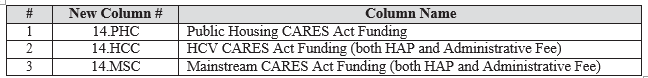 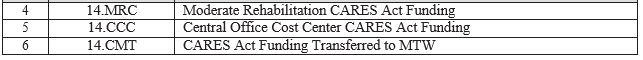 If a PHA has received CARES Act funding from any one of the following four programs, 1) Public Housing Operating Fund, 2) HCV, 3) MV, and/or 4) Moderate Rehabilitation, (the latter via the PBRA account), the PHA is required to add the respective reporting column(s) in its FASS-PH submission and report the amounts in accordance with the instructions in PIH Notice 2020-24.The CARES Act also requires that recipients and sub-recipients of CARES Act funds satisfy quarterly reporting requirements if the recipient has been awarded $150,000 or more in covered funds. CARES Act quarterly reporting requirements are aligned with PHA FDS reporting guidance in PIH Notice 2000-24. This alignment will allow for consistency in reporting and ensure that PHAs maintain a single record of CARES Act expenses.(Source: 2022 OMB Compliance Supplement, Part 4, HUD, Housing Voucher Cluster)Additional Program Specific InformationThis section should contain program specific information for Special Tests and Provisions that are applicable to the program AL being tested from and contained within the individual grant application, agreement, and policies.  Include any additional material requirements and delete this yellow highlighted text. Be sure to indicate the source of your information. If no additional requirements are noted, indicate as such.Audit Objectives and Control TestingPlease see the following guidance links applicable to this section:Part 6 (Internal Control) of the OMB Compliance Supplement2013 COSOGAO’s 2014 Green BookAudit Objectives1.	Obtain an understanding of internal control, assess risk, and test internal control as required by 2 CFR section 200.514(c).Consider the results of the testing of internal control in assessing the remaining risk of noncompliance. Use this as the basis for determining the nature, timing, and extent (e.g., number of transactions to be selected) of substantive tests of compliance. (Source: 2022 OMB Compliance Supplement Part 3)2. 	Determine whether CARES Act HAP funds received were used, accounted for, and reported in accordance with program requirements.(Source: 2022 OMB Compliance Supplement, Part 4, HUD, Housing Voucher Cluster)Suggested Audit ProceduresAudit Implications SummaryN.  SPECIAL TESTS AND PROVISIONS – EMERGENCY HOUSING VOUCHERS PROGRAM FUNDING OMB Compliance RequirementsThe specific requirements for Special Tests and Provisions are unique to each Federal program and are found in the statutes, regulations, and the provisions of contract or grant agreements pertaining to the program.  For programs listed in this Supplement, the compliance requirements, audit objectives, and suggested audit procedures for Special Tests and Provisions are in Part 4, “Agency Program Requirements.” or Part 5. “Clusters of Programs.”  For programs not included in this Supplement, the auditor must review the program’s contract and grant agreements and referenced statutes and regulations to identify the compliance requirements and develop the audit objectives and audit procedures for Special Tests and Provisions which could have a direct and material effect on a major program.  The auditor should also inquire of the non-Federal entity to help identify and understand any Special Tests and Provisions.Additionally, both for programs included and not included in this Supplement, the auditor must identify any additional compliance requirements which are not based in statute or regulation (e.g., were agreed to as part of audit resolution of prior audit findings) which could be material to a major program.  Reasonable procedures to identify such compliance requirements would be inquiry of non-Federal entity management and review of the contract and grant agreements pertaining to the program.  Any such requirements which may have a direct and material effect on compliance with the requirements of that major program shall be included in the audit.(Source: 2022 OMB Compliance Supplement Part 3)Part 4 OMB Program Specific RequirementsSection 3202 of the ARP provided appropriations for new incremental EHVs, the renewal of those EHVs, and fees for the cost of administering the EHVs and other eligible expenses defined by notice to prevent, prepare for, and respond to coronavirus to facilitate the leasing of the emergency vouchers, such as security deposit assistance and other costs related to retention and support of participating owners.Eligibility for these EHVs is limited to individuals and families who are (1) homeless; (2) at risk of homelessness; (3) fleeing, or attempting to flee, domestic violence, dating violence, sexual assault, stalking or human trafficking; or (4) recently homeless and for whom providing rental assistance will prevent the family’s homelessness or having high risk of housing instability. After September 30, 2023, a PHA may not reissue the any previously leased EHV, regardless of when the assistance for the formerly assisted family ends or ended.EHVs are tenant-based rental assistance under section 8(o) of the United States Housing Act of 1937 (42 USC 1437f(o)). The ARP further provides that HUD may waive any provision of the United States Housing Act of 1937 or regulation applicable to such statute used to administer the amounts made available under section 3202 (except for requirements related to fair housing, nondiscrimination, labor standards and the environment), upon a finding that any such waivers or alternative requirements are necessary to expedite or facilitate the use of amounts made available for the EHVs. EHV waivers and alternate requirements are included in HUD issued PIH Notice 2021-15, Emergency Housing Vouchers – Operating Requirements.Notice PIH 2021-15 provided operating requirements to PHAs administering the EHV program. Notice PIH 2021-20 revised the reporting guidance in Notice PIH 2021-15 and set forth new requirements for PHAs to report Emergency Housing Voucher (EHV) household data into HUD’s existing IMS/PIC system.Notice PIH 2021-25, Emergency Housing Vouchers – Voucher Management System and Financial Data Schedule Reporting Requirements Notice revised the reporting guidance in Notice PIH 2021-20, Emergency Housing Vouchers – Household Reporting Requirements Notice and Notice PIH 2021-15 and set forth the reporting requirements for PHAs to report EHV data into the VMS and FDS.(Source: 2022 OMB Compliance Supplement, Part 4, HUD, Housing Voucher Cluster)Additional Program Specific InformationThis section should contain program specific information for Special Tests and Provisions that are applicable to the program AL being tested from and contained within the individual grant application, agreement, and policies.  Include any additional material requirements and delete this yellow highlighted text. Be sure to indicate the source of your information. If no additional requirements are noted, indicate as such.Audit Objectives and Control TestingPlease see the following guidance links applicable to this section:Part 6 (Internal Control) of the OMB Compliance Supplement2013 COSOGAO’s 2014 Green BookAudit Objectives1.	Obtain an understanding of internal control, assess risk, and test internal control as required by 2 CFR section 200.514(c).Consider the results of the testing of internal control in assessing the remaining risk of noncompliance. Use this as the basis for determining the nature, timing, and extent (e.g., number of transactions to be selected) of substantive tests of compliance. (Source: 2022 OMB Compliance Supplement Part 3)2. 	Determine whether EHV funds received were used, accounted for, and reported in accordance with program requirements.(Source: 2022 OMB Compliance Supplement, Part 4, HUD, Housing Voucher Cluster)Suggested Audit ProceduresAudit Implications SummaryProgram Testing ConclusionWe have performed procedures sufficient to provide reasonable assurance for federal award program compliance requirements (to support our opinions). The procedures performed, relevant evidence obtained, and our conclusions are adequately documented. (If you are unable to conclude, prepare a memo documenting your reason and the implications for the engagement, including the audit reports.)	Per paragraph 13.39 of the AICPA Single Audit Guide, the following are required to be reported as audit findings in the federal awards section of the schedule of findings and questioned costs (2 CFR 200.516):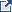 Significant deficiencies and material weaknesses in internal control over major programs.Material noncompliance with the federal statues, regulations, or the terms and conditions of federal awards related to a major program.Known questioned costs that are greater than $25,000 for a type of compliance requirement for a major program.  The auditor also must report (in the schedule of findings and questioned costs)  known questioned costs when likely questioned costs are greater than $25,000 for a type of compliance requirement for a major program. Known questioned costs that are greater than $25,000 for programs that are not audited as major.Known or likely fraud affecting a federal award, unless such fraud is otherwise reported as an audit finding in the schedule of findings and questioned costs.Significant instances of abuse relating to major programs.The circumstances concerning why the opinion in the auditor's report on compliance for major programs is other than an unmodified opinion, unless such circumstances are otherwise reported as audit findings in the schedule of findings and questioned costs (for example, a scope limitation that is not otherwise reported as a finding). Instances in which the results of audit follow-up procedures disclosed that the summary schedule of prior audit findings prepared by the auditee in accordance with 2 CFR 200.511(b) of the Uniform Guidance, materially misrepresents the status of any prior audit finding.Appendix I lists block grants and other programs excluded from the requirements of specified portions of 2 CFR Part 200.Appendix II provides regulatory citations for Federal agencies’ codification of the OMB guidance on “Uniform Administrative Requirements, Cost Principles, and Audit Requirements” (in 2 CFR Part 200). All departments and agencies other than the following have OMB-approved exceptions as part of their adoption/implementation: Departments of Commerce, Homeland Security, Housing and Urban Development, and Veterans Affairs; Gulf Coast Restoration Council; Institute of Museum and Library Services; National Endowments for the Arts and Humanities; Office of National Drug Control Policy; and Social Security Administration. The complete list of exceptions is available at https://www.cfo.gov/wp-content/uploads/2014/12/Agency-Exceptions.pdf and Appendix II of the OMB Compliance Supplement. Per paragraph 13.50 of the AICPA Single Audit Guide, the schedule of findings and questioned costs must include all audit findings required to be reported under the Uniform Guidance.   A separate written communication (such as a communication sometimes referred to as a management letter) may not be used to communicate such matters to the auditee in lieu of reporting them as audit findings in accordance with the Uniform Guidance.   See the discussion beginning at paragraph 13.34 for information on Uniform Guidance requirements for the schedule of findings and questioned costs. If there are other matters that do not meet the Uniform Guidance requirements for reporting but, in the auditor's judgment, warrant the attention those charged with governance, they should be communicated in writing or verbally.  If such a communication is provided in writing to the auditee, there is no requirement for that communication to be referenced in the Uniform Guidance compliance report. Per table 13-2 a matter must meet the following in order to be communicated in the management letter: Other deficiencies in internal control over compliance that are not significant deficiencies or material weaknesses required to be reported but, in the auditor's judgment, are of sufficient importance to be communicated to management.Noncompliance with federal statutes, regulations or terms and conditions of federal awards related to a major program that does not meet the criteria for reporting under the Uniform Guidance but, in the auditor's judgment, is of sufficient importance to communicate to management or those charged with governance.Other findings or issues arising from the compliance audit that are not otherwise required to be reported but are, in the auditor's professional judgment, significant and relevant to those charged with governance.NAME OF CLIENT:YEAR ENDED:2022FEDERAL AWARD NAME:Housing Voucher ClusterAL#:#14.871 Section 8 Housing Choice Vouchers#14.879 Mainstream Voucher Program (MV)Planning Federal Materiality by Compliance RequirementSee Footnotes 1-6 below the matrix table for further explanation, in particular, review note 6 which discusses tailoring the matrix assessments.Planning Federal Materiality by Compliance RequirementSee Footnotes 1-6 below the matrix table for further explanation, in particular, review note 6 which discusses tailoring the matrix assessments.Planning Federal Materiality by Compliance RequirementSee Footnotes 1-6 below the matrix table for further explanation, in particular, review note 6 which discusses tailoring the matrix assessments.Planning Federal Materiality by Compliance RequirementSee Footnotes 1-6 below the matrix table for further explanation, in particular, review note 6 which discusses tailoring the matrix assessments.Planning Federal Materiality by Compliance RequirementSee Footnotes 1-6 below the matrix table for further explanation, in particular, review note 6 which discusses tailoring the matrix assessments.Planning Federal Materiality by Compliance RequirementSee Footnotes 1-6 below the matrix table for further explanation, in particular, review note 6 which discusses tailoring the matrix assessments.Planning Federal Materiality by Compliance RequirementSee Footnotes 1-6 below the matrix table for further explanation, in particular, review note 6 which discusses tailoring the matrix assessments.Planning Federal Materiality by Compliance RequirementSee Footnotes 1-6 below the matrix table for further explanation, in particular, review note 6 which discusses tailoring the matrix assessments.Planning Federal Materiality by Compliance RequirementSee Footnotes 1-6 below the matrix table for further explanation, in particular, review note 6 which discusses tailoring the matrix assessments.Planning Federal Materiality by Compliance RequirementSee Footnotes 1-6 below the matrix table for further explanation, in particular, review note 6 which discusses tailoring the matrix assessments.Planning Federal Materiality by Compliance RequirementSee Footnotes 1-6 below the matrix table for further explanation, in particular, review note 6 which discusses tailoring the matrix assessments.Planning Federal Materiality by Compliance RequirementSee Footnotes 1-6 below the matrix table for further explanation, in particular, review note 6 which discusses tailoring the matrix assessments.(1)(2)(6)(6)(3)(4)(5)(5)(6)Compliance RequirementCompliance RequirementCompliance RequirementApplicable per Compl.Suppl.Direct & material to program / entityMonetary or nonmonetaryIf monetary, population subject to require.Inherent risk (IR) assess.Final control risk (CR) assess.Detection risk of noncompl.Overall audit risk of noncompl.Federal materiality by compl. requirementCompliance RequirementCompliance RequirementCompliance RequirementApplicable per Compl.Suppl.Direct & material to program / entityMonetary or nonmonetaryIf monetary, population subject to require.Inherent risk (IR) assess.Final control risk (CR) assess.Detection risk of noncompl.Overall audit risk of noncompl.Federal materiality by compl. requirementCompliance RequirementCompliance RequirementCompliance RequirementApplicable per Compl.Suppl.Direct & material to program / entityMonetary or nonmonetaryIf monetary, population subject to require.Inherent risk (IR) assess.Final control risk (CR) assess.Detection risk of noncompl.Overall audit risk of noncompl.Federal materiality by compl. requirementCompliance RequirementCompliance RequirementCompliance RequirementApplicable per Compl.Suppl.Direct & material to program / entityMonetary or nonmonetaryIf monetary, population subject to require.Inherent risk (IR) assess.Final control risk (CR) assess.Detection risk of noncompl.Overall audit risk of noncompl.Federal materiality by compl. requirementCompliance RequirementCompliance RequirementCompliance Requirement(Yes or No)(Yes or No)(M/N)(Dollars)(High/Low)(High/Low)(High/Low)(High/Low)typically 5% of population subject to requirementAActivities Allowed or UnallowedYesM5%BAllowable Costs/Cost PrinciplesYesM5%CCash ManagementNoDRESERVEDE EligibilityYesM/N5%FEquipment & Real Property MgmtNoGMatching, Level of Effort, EarmarkNoHPeriod of PerformanceNoIProcurement & Sus. & DebarmentNoJProgram IncomeNoKRESERVEDLReportingYesN5%MSubrecipient MonitoringNoNSpecial Tests & Provisions – Selection from the Waiting List YesN5%NSpecial Tests & Provisions – Reasonable Rent YesN5%NSpecial Tests & Provisions – Utility Allowance Schedule YesN5%NSpecial Tests & Provisions – Housing Quality Standards Inspections YesN5%NSpecial Tests & Provisions – HQS Enforcement YesN5%NSpecial Tests & Provisions – Housing Assistance Payment YesN5%NSpecial Tests & Provisions – Operating Transfers and Administrative Fees YesN5%NSpecial Tests & Provisions – Depository Agreements YesN5%NSpecial Tests & Provisions – Rolling Forward Equity BalancesYesN5%NSpecial Tests & Provisions – CARES Act FundingYesN5%NSpecial Tests & Provisions – Emergency Housing Vouchers Program FundingYesN5%What Control Procedures Address the Compliance Requirement (reference/link to documentation or where the testing was performed):Basis for the control (reports, resources, etc. providing information needed to understand requirements and prevent or identify and correct errors):Control Procedure (description of how auditee uses the “Basis” to prevent, or identify and correct or detect errors):Person(s) responsible for performing the control procedure (title):Description of evidence documenting the control was applied (i.e. sampling unit):Suggested Audit Procedures – Compliance (Substantive Tests)(Reference / link to documentation where testing was performed testing):Consider the results of the testing of internal control in assessing the risk of noncompliance.  Use this as the basis for determining the nature, timing, and extent (e.g., number of transactions to be selected) of substantive tests of compliance.1.	Identify the types of activities which are either specifically allowed or prohibited by the laws, regulations, and the provisions of the contract or grant agreements pertaining to the program.2.	When allowability is determined based upon summary level data, perform procedures to verify that:a.	Activities were allowable.b.	Individual transactions were properly classified and accumulated into the activity total.3.	When allowability is determined based upon individual transactions, select a sample of transactions and perform procedures to verify that the transaction was for an allowable activity.4.	The auditor should be alert for large transfers of funds from program accounts which may have been used to fund unallowable activities.5. 	Determine whether the PHA used proceeds from dispositions of public housing real property under Sections 18 and 22 of the 1937 Act for HUD-approved eligible expenses by performing the following steps:Ascertain if the PHA received any proceeds from disposing of real property under Section 18 or 22 of the 1937 Act;Verify that proceeds received are placed in a restricted account subject to the HUD General Depository Agreement HUD-51999 (GDA)(4/18); andReview PHA invoices and other documentation to verify proceeds were used for HUD-approved eligible HCVP expenses.Audit Implications (adequacy of the system and controls, and the effect on sample size, significant deficiencies / material weaknesses, material non-compliance and management letter comments)Results of Test of Controls: (including material weaknesses, significant deficiencies and management letter items)Assessment of Control Risk:Effect on the Nature, Timing, and Extent of Compliance (Substantive Test) including Sample Size:Results of Compliance (Substantive Tests) Tests:Questioned Costs:  Actual __________     Projected __________What Control Procedures Address the Compliance Requirement (reference/link to documentation or where the testing was performed):Basis for the control (reports, resources, etc. providing information needed to understand requirements and prevent or identify and correct errors):Control Procedure (description of how auditee uses the “Basis” to prevent, or identify and correct or detect errors):Person(s) responsible for performing the control procedure (title):Description of evidence documenting the control was applied (i.e. sampling unit):Suggested Audit Procedures – Compliance (Substantive Tests)(Reference / link to documentation where testing was performed testing):The following suggested audit procedures apply to any non-Federal entity using a de minimis indirect cost rate, whether as a recipient or a subrecipient.  None of the procedures related to indirect costs in the sections organized by type of non-Federal entity apply when a de minimis rate is used. Consider the results of the testing of internal control in assessing the risk of noncompliance.  Use this as the basis for determining the nature, timing, and extent (e.g., number of transactions to be selected) of substantive tests of compliance.1.	Determine that the non-Federal entity has not previously claimed indirect costs on the basis of a negotiated rate.  Auditors are required to test only for the three fiscal years immediately prior to the current audit period.2.	Test a sample of transactions for conformance with 2 CFR 200.414(f).a	Select a sample of claims for reimbursement of indirect costs and verify that the de minimis rate was used consistently, the rate was applied to the appropriate base, and the amounts claimed were the product of applying the rate to a modified total direct costs base.  b	Verify that the costs included in the base are consistent with the costs that were included in the base year, i.e., verify that current year modified total direct costs do not include costs items that were treated as indirect costs in the base year.  3.	For a non-Federal entity conducting a single function, which is predominately funded by Federal awards, determine whether use of the de minimis indirect cost rate resulted in the non-Federal entity double-charging or inconsistently charging costs as both direct and indirect.What Control Procedures Address the Compliance Requirement (reference/link to documentation or where the testing was performed):Basis for the control (reports, resources, etc. providing information needed to understand requirements and prevent or identify and correct errors):Control Procedure (description of how auditee uses the “Basis” to prevent, or identify and correct or detect errors):Person(s) responsible for performing the control procedure (title):Description of evidence documenting the control was applied (i.e. sampling unit):Suggested Audit Procedures – Compliance (Substantive Tests)(Reference / link to documentation where testing was performed testing):Consider the results of the testing of internal control in assessing the risk of noncompliance.  Use this as the basis for determining the nature, timing, and extent (e.g., number of transactions to be selected) of substantive tests of compliance.Direct Costs Test a sample of transactions for conformance with the following criteria contained in 2 CFR Part 200, as applicable:If the auditor identifies unallowable direct costs, the auditor should be aware that “directly associated costs” might have been charged.  Directly associated costs are costs incurred solely as a result of incurring another cost, and would not have been incurred if the other cost had not been incurred.  For example, fringe benefits are “directly associated” with payroll costs.  When an unallowable cost is incurred, directly associated costs are also unallowable.Costs were approved by the Federal awarding agency, if required (see the above table (Selected Items of Cost, Exhibit 1) or 2 CFR 200.407 for selected items of cost that require prior written approval). Costs did not consist of improper payments, including (1) payments that should not have been made or that were made in incorrect amounts (including overpayments and underpayments) under statutory, contractual, administrative, or other legally applicable requirements; (2) payments that do not account for credit for applicable discounts; (3) duplicate payments; (4) payments that were made to an ineligible party or for an ineligible good or service; and (5) payments for goods or services not received (except for such payments where authorized by law).d.	Costs were necessary and reasonable for the performance of the Federal award and allocable under the principles of 2 CFR Part 200, Subpart E.e.	Costs conformed to any limitations or exclusions set forth in 2 CFR Part 200, Subpart E, or in the Federal award as to types or amount of cost items.f.	Costs were consistent with policies and procedures that apply uniformly to both federally financed and other activities of the State/local government/Indian tribe department or agency.g.	Costs were accorded consistent treatment.  Costs were not assigned to a Federal award as a direct cost if any other cost incurred for the same purpose in like circumstances was allocated to the Federal award as an indirect cost.h.	Costs were not included as a cost of any other federally financed program in either the current or a prior period.i.	Costs were not used to meet the cost-sharing or matching requirements of another Federal program, except where authorized by Federal statute.j.	Costs were adequately documented.Indirect Costsa.	If the State/local department or agency is not required to submit an ICRP and related supporting documentation, the auditor should consider the risk of the reduced level of oversight in designing the nature, timing, and extent of compliance testing.b.	General Audit Procedures – The following procedures apply to charges to cost pools that are allocated wholly or partially to Federal awards or used in formulating indirect cost rates used for recovering indirect costs under Federal awards.(1)	Test a sample of transactions for conformance with:(a)	The criteria contained in the “Basic Considerations” section of 2 CFR 200.402 - 200.411.(b)	The principles to establish allowability or unallowability of certain items of cost (2 CFR 200.420 - 200.476).Note: While several selected items of cost are included in Exhibit 1, one item to note is Compensation - Personnel Services, (formally referred to as Time and Effort/Semi Annual Certification). See 2 CFR 200.430. (2)	If the auditor identifies unallowable costs, the auditor should be aware that directly associated costs might have been charged.  Directly associated costs are costs incurred solely as a result of incurring another cost, and would have not been incurred if the other cost had not been incurred.  When an unallowable cost is incurred, directly associated costs are also unallowable.  For example, occupancy costs related to unallowable general costs of government are also unallowable.c.	Special Audit Procedures for State, Local Government, and Indian Tribe ICRPs (see also the AOS discussion on testing the ICRP)(1)	Verify that the ICRP includes the required documentation in accordance with 2 CFR Part 200, Appendix VII, paragraph D.(2)	Testing of the ICRP – There may be a timing consideration when the audit is completed before the ICRP is completed.  In this instance, the auditor should consider performing interim testing of the costs charged to the cost pools and the allocation bases (e.g., determine from management the cost pools that management expects to include in the ICRP and test the costs for compliance with 2 CFR Part 200).  Should there be audit exceptions, corrective action may be taken earlier to minimize questioned costs.  In the next year’s audit, the auditor should complete testing and verify management’s representations against the completed ICRP.The following procedures are some acceptable options the auditor may use to obtain assurance that the costs collected in the cost pools and the allocation methods used are in compliance with 2 CFR Part 200, Subpart E:(a)	Indirect Cost Pool – Test the indirect cost pool to ascertain if it includes only allowable costs in accordance with 2 CFR Part 200.(i)	Test to ensure that unallowable costs are identified and eliminated from the indirect cost pool (e.g., capital expenditures, general costs of government).(ii)	Identify significant changes in expense categories between the prior ICRP and the current ICRP.  Test a sample of transactions to verify the allowability of the costs.(iii)	Trace the central service costs that are included in the indirect cost pool to the approved State/local government or central service CAP or to plans on file when submission is not required.(b)	Direct Cost Base – Test the methods of allocating the costs to ascertain if they are in accordance with the applicable provisions of 2 CFR Part 200 and produce an equitable distribution of costs.(i)	Determine that the proposed base(s) includes all activities that benefit from the indirect costs being allocated.(ii)	If the direct cost base is not limited to direct salaries and wages, determine that distorting items are excluded from the base.  Examples of distorting items include capital expenditures, flow-through funds (such as benefit payments), and subaward costs in excess of $25,000 per subaward.(iii)	Determine the appropriateness of the allocation base (e.g., salaries and wages, modified total direct costs).(c)	Other Procedures (i)	Examine the records for employee compensation to ascertain if they are accurate, and the costs are allowable and properly allocated to the various functional and programmatic activities to which salary and wage costs are charged. (Refer to 2 CFR 200.430 for additional information on support of salaries and wages.)(ii)	For an ICRP using the multiple allocation base method, test statistical data (e.g., square footage, audit hours, salaries and wages) to ascertain if the proposed allocation or rate bases are reasonable, updated as necessary, and do not contain any material omissions.(3)	Testing of Charges Based Upon the ICRA – Perform the following procedures to test the application of charges to Federal awards based upon an ICRA:(a)	Obtain and read the current ICRA and determine the terms in effect.(b)	Select a sample of claims for reimbursement and verify that the rates used are in accordance with the rate agreement, that rates were applied to the appropriate bases, and that the amounts claimed were the product of applying the rate to the applicable base.  Verify that the costs included in the base(s) are consistent with the costs that were included in the base year (e.g., if the allocation base is total direct costs, verify that current-year direct costs do not include costs items that were treated as indirect costs in the base year).(4)	Other Procedures – No Negotiated ICRA(a)	If an indirect cost rate has not been negotiated by a cognizant agency for indirect costs, the auditor should determine whether documentation exists to support the costs.  When the auditee has documentation, the suggested general audit procedures under paragraph 3.b above should be performed to determine the appropriateness of the indirect cost charges to awards.(b)	If an indirect cost rate has not been negotiated by a cognizant agency for indirect costs, and documentation to support the indirect costs does not exist, the auditor should question the costs based on a lack of supporting documentation.What Control Procedures Address the Compliance Requirement (reference/link to documentation or where the testing was performed):Basis for the control (reports, resources, etc. providing information needed to understand requirements and prevent or identify and correct errors):Control Procedure (description of how auditee uses the “Basis” to prevent, or identify and correct or detect errors):Person(s) responsible for performing the control procedure (title):Description of evidence documenting the control was applied (i.e. sampling unit):Suggested Audit Procedures – Compliance (Substantive Tests)(Reference / link to documentation where testing was performed testing):Consider the results of the testing of internal control in assessing the risk of noncompliance.  Use this as the basis for determining the nature, timing, and extent (e.g., number of transactions to be selected) of substantive tests of compliance.a.	For local governments that are not required to submit the central service CAP and related supporting documentation, the auditor should consider the risk of the reduced level of oversight in designing the nature, timing and extent of compliance testing.b.	General Audit Procedures for State/Local Government-Wide Central Service CAPs – The following procedures apply to charges to cost pools that are allocated wholly or partially to Federal awards or used in formulating indirect cost rates used for recovering indirect costs under Federal awards.(1) 	Test a sample of transactions for conformance with:(a) 	The criteria contained in the “Basic Considerations” section of 2 CFR Part 200, Subpart E (200.402 – 200.411).(b) 	The principles to establish allowability or unallowability of certain items of cost (2 CFR 200.420 – 200.476).(2)	If the auditor identifies unallowable costs, the auditor should be aware that directly associated costs might have been charged.  Directly associated costs are costs incurred solely as a result of incurring another cost, and would have not been incurred if the other cost had not been incurred.  When an unallowable cost is incurred, directly associated costs are also unallowable.  For example, occupancy costs related to unallowable general costs of government are also unallowable.c.	Special Audit Procedures for State/Local Government-Wide Central Service CAPs(1)	Verify that the central service CAP includes the required documentation in accordance with 2 CFR Part 200 Appendix V, paragraph E.(2)	Testing of the State/Local Government-Wide Central Service CAPs – Allocated Section I Costs(a) 	If new allocated central service costs were added, review the justification for including the item as Section I costs to ascertain if the costs are allowable (e.g., if costs benefit Federal awards).(b) 	Identify the central service costs that incurred a significant increase in actual costs from the prior year’s costs.  Test a sample of transactions to verify the allowability of the costs.(c)	Ascertain if the bases used to allocate costs are appropriate, i.e., costs are allocated in accordance with relative benefits received.(d) 	Ascertain if the proposed bases include all activities that benefit from the central service costs being allocated, including all users that receive the services.  For example, the State-wide central service CAP should allocate costs to all benefiting State departments and agencies, and, where appropriate, non-State organizations, such as local government agencies.(e)	Perform an analysis of the allocation bases by selecting agencies with significant Federal awards to determine if the percentage of costs allocated to these agencies has increased from the prior year.  For those selected agencies with significant allocation percentage increases, ascertain if the data included in the bases are current and accurate. (f)	Verify that carry-forward adjustments are properly computed in accordance with 2 CFR Part 200, Appendix V, paragraph G.3.  (3)	Testing of the State/Local Government-Wide Central Service CAPs – Billed Section II Costs(a) 	For billed central service activities accounted for in separate funds (e.g., internal service funds), ascertain if: (i)	Retained earnings/fund balances (including reserves) are computed in accordance with the cost principles;(ii)	Working capital reserves are not excessive in amount (generally not greater than 60 calendar days for cash expenses for normal operations incurred for the period exclusive of depreciation, capital costs, and debt principal costs); and(iii)	Adjustments were made when there is a difference between the revenue generated by each billed service and the actual allowable costs.(b)	Test to ensure that all users of services are billed in a consistent manner. For example, examine selected billings to determine if all users (including users outside the governmental unit) are charged the same rate for the same service.(c)	Test that billing rates exclude unallowable costs, in accordance with the cost principles and Federal statutes.(d) 	Test, where billed central service activities are funded through general revenue appropriations, that the billing rates (or charges) were developed based on actual costs and were adjusted to eliminate profits.(e) 	For self-insurance and pension funds, ascertain if the fund contributions are appropriate for such activities as indicated in the current actuarial report.(f) 	Determine if refunds were made to the Federal Government for its share of funds transferred from the self-insurance reserve to other accounts, including imputed or earned interest from the date of the transfer.What Control Procedures Address the Compliance Requirement (reference/link to documentation or where the testing was performed):Basis for the control (reports, resources, etc. providing information needed to understand requirements and prevent or identify and correct errors):Control Procedure (description of how auditee uses the “Basis” to prevent, or identify and correct or detect errors):Person(s) responsible for performing the control procedure (title):Description of evidence documenting the control was applied (i.e. sampling unit):Suggested Audit Procedures – Compliance (Substantive Tests)(Reference / link to documentation where testing was performed testing):Consider the results of the testing of internal control in assessing the risk of noncompliance.  Use this as the basis for determining the nature, timing, and extent (e.g., number of transactions to be selected) of substantive tests of compliance.This may be applicable to public assistance programs at the local levela.	Since a significant amount of the costs in the public assistance CAP are allocated based on employee compensation reporting systems, it is suggested that the auditor consider the risk when designing the nature, timing, and extent of compliance testing.b.	General Audit Procedures – The following procedures apply to direct charges to Federal awards as well as charges to cost pools that are allocated wholly or partially to Federal awards.(1)	Test a sample of transactions for conformance with:(a)	The criteria contained in the “Basic Considerations” section of 2 CFR 200.402 - 200.411. (b)	The principles to establish allowability or unallowability of certain items of cost (2 CFR 200.420 - 200.476).(2)	If the auditor identifies unallowable costs, the auditor should be aware that directly associated costs might have been charged.  Directly associated costs are costs incurred solely as a result of incurring another cost, and would have not been incurred if the other cost had not been incurred.  When an unallowable cost is incurred, directly associated costs are also unallowable.  For example, occupancy costs related to unallowable general costs of government are also unallowable.c.	Special Audit Procedures for Public Assistance CAPs(1)	Verify that the State public assistance agency is complying with the submission requirements, i.e., an amendment is promptly submitted when any of the events identified in 45 CFR 95.509 occur.(2)	Verify that public assistance CAP includes the required documentation in accordance with 45 CFR 95.507.(3)	Testing of the Public Assistance CAP – Test the methods of allocating the costs to ascertain if they are in accordance with the applicable provisions of the cost principles and produce an equitable distribution of costs.  Appropriate detailed tests may include:(a)	Examining the results of the employee compensation system or in addition the records for employee compensation to ascertain if they are accurate, allowable, and properly allocated to the various functional and programmatic activities to which salary and wage costs are charged.(b)	Since the most significant cost pools in terms of dollars are usually allocated based upon the distribution of income maintenance and social services workers’ efforts identified through random moment time studies, determining whether the time studies are implemented and operated in accordance with the methodologies described in the approved  public assistance CAP.  For example, verifying the adequacy of the controls governing the conduct and evaluation of the study, and determining that the sampled observations were properly selected and performed, the documentation of the observations was properly completed, and the results of the study were correctly accumulated and applied.  Testing may include observing or interviewing staff who participate in the time studies to determine if they are correctly recording their activities.(c)	Testing statistical data (e.g., square footage, case counts, salaries and wages) to ascertain if the proposed allocation bases are reasonable, updated as necessary, and do not contain any material omissions.(4)	Testing of Charges Based Upon the Public Assistance CAP – If the approved public assistance CAP is determined to be in compliance with the cost principles and produces an equitable distribution of costs, verify that the methods of charging costs to Federal awards are in accordance with the approved CAP and the provisions of the approval documents issued by HHS.  Detailed compliance tests may include:(a)	Verifying that the cost allocation schedules, supporting documentation and allocation data are accurate and that the costs are allocated in compliance with the approved CAP.(b)	Reconciling the allocation statistics of labor costs to employee compensation records (e.g., random moment sampling observation forms).(c)	Reconciling the allocation statistics of non-labor costs to allocation data, (e.g., square footage or case counts).(d)	Verifying direct charges to supporting documents (e.g., purchase orders).(e)	Reconciling the costs to the Federal claims.Audit Implications (adequacy of the system and controls, and the effect on sample size, significant deficiencies / material weaknesses, material non-compliance and management letter comments)Results of Test of Controls: (including material weaknesses, significant deficiencies and management letter items)Assessment of Control Risk:Effect on the Nature, Timing, and Extent of Compliance (Substantive Test) including Sample Size:Results of Compliance (Substantive Tests) Tests:Questioned Costs:  Actual __________     Projected __________What Control Procedures Address the Compliance Requirement (reference/link to documentation or where the testing was performed):Basis for the control (reports, resources, etc. providing information needed to understand requirements and prevent or identify and correct errors):Control Procedure (description of how auditee uses the “Basis” to prevent, or identify and correct or detect errors):Person(s) responsible for performing the control procedure (title):Description of evidence documenting the control was applied (i.e. sampling unit):Suggested Audit Procedures – Compliance (Substantive Tests)(Reference / link to documentation where testing was performed testing):Consider the results of the testing of internal control in assessing the risk of noncompliance.  Use this as the basis for determining the nature, timing, and extent (e.g., number of transactions to be selected) of substantive tests of compliance.1.	Eligibility for Individuals a.	For some Federal programs with a large number of people receiving benefits, the non-Federal entity may use a computer system for processing individual eligibility determinations and delivery of benefits.  Often these computer systems are complex and will be separate from the non-Federal entity’s regular financial accounting system.  Typical functions that a computer system used for determining eligibility may perform are:-	Perform calculations to assist in determining who is eligible and the amount of benefits-	Pay benefits (e.g., write checks)-	Maintain eligibility records, including information about each individual and benefits paid to or on behalf of the individual (regular payments, refunds, and adjustments)-	Track the period of time during which an individual is eligible to receive benefits, i.e., from the beginning date of eligibility through the date when those benefits stop, generally at the end of a predetermined period, unless there is a redetermination of eligibility -	Perform matches with other computer databases to verify eligibility (e.g., matches to verify earnings or identify individuals who are deceased)-	Control who is authorized to approve benefits for eligible individuals (e.g., an employee may be approving benefits on-line and this process may be controlled by passwords or other access controls)-	Produce exception reports indicating likely errors that need follow-up (e.g., when benefits exceed a certain amount, would not be appropriate for a particular classification of individuals, or are paid more frequently than normal)Because of the diversity of computer systems, both hardware and software, it is not practical for this Supplement to provide suggested audit procedures to address each system.  However, generally accepted auditing standards provide guidance for the auditor when computer processing relates to accounting information that can materially affect the financial statements being audited.  Similarly, when eligibility is material to a major program, and a computer system is integral to eligibility compliance, the auditor should follow this guidance and consider the non-Federal entity’s computer processing.  The auditor should perform audit procedures relative to the computer system for eligibility as necessary to support the opinion on compliance for the major program.  Due to the nature and controls of computer systems, the auditor may choose to perform these tests of the computer systems as part of testing the internal controls for eligibility.b.	Split Eligibility Determination Functions(1)	Background – Some non-Federal entities pay the Federal benefits to the eligible participants but arrange with another entity to perform part or all of the eligibility determination.  For example, a State arranges with local government social services agencies to perform the “intake function” (e.g., the meeting with the social services client to determine income and categorical eligibility) while the State maintains the computer systems supporting the eligibility determination process and actually pays the benefits to the participants.  In such cases, the State is fully responsible for Federal compliance for the eligibility determination, as the benefits are paid by the State.  Moreover, the State shows the benefits paid as Federal awards expended on the State’s Schedule of Expenditures of Federal Awards.  Therefore, the auditor of the State is responsible for meeting the internal control and compliance audit objectives for eligibility.  This may require the auditor of the State to perform, coordinate, or arrange for additional procedures to ensure compliant eligibility determinations when another entity performs part of the eligibility determination functions.  The responsibility of the auditor of the State for auditing eligibility does not relieve the auditor of the other entity (e.g., local government) from responsibility for meeting those internal control and compliance audit objectives for eligibility that apply to the other entity’s responsibilities.  An exception occurs when the auditor of the other entity confirms with the auditor of the State that certain procedures are not necessary.(2)	Ensure that eligibility testing includes all benefit payments regardless of whether another entity, by arrangement, performs part of the eligibility determination functions. c.	Perform procedures to ascertain if the non-Federal entity’s records/database includes all individuals receiving benefits during the audit period (e.g., that the population of individuals receiving benefits is complete).d.	Select a sample of individuals receiving benefits and perform tests to ascertain if (1)	The required eligibility determinations and redeterminations, (including obtaining any required documentation/verifications) were performed and the individual was determined to be eligible in accordance with the compliance requirements of the program.  (Note that some programs have both initial and continuing eligibility requirements and the auditor should design and perform appropriate tests for both.  Also, some programs require periodic redeterminations of eligibility, which should also be tested.)(2)	Benefits paid to or on behalf of the individuals were calculated correctly and in compliance with the requirements of the program.(3)	Benefits were discontinued when the period of eligibility expired.e.	In some programs, the non-Federal entity is required to use a quality control process to obtain assurances about eligibility.  Review the quality control process and perform tests to ascertain if it is operating to effectively meet the objectives of the process and in compliance with applicable program requirements.2.	Eligibility for Group of Individuals or Area of Service Delivery – Not Applicable 3.	Eligibility for Subrecipients – Not ApplicableAudit Implications (adequacy of the system and controls, and the effect on sample size, significant deficiencies / material weaknesses, material non-compliance and management letter comments)Results of Test of Controls: (including material weaknesses, significant deficiencies and management letter items)Assessment of Control Risk:Effect on the Nature, Timing, and Extent of Compliance (Substantive Test) including Sample Size:Results of Compliance (Substantive Tests) Tests:Questioned Costs:  Actual __________     Projected __________Subaward Data ElementDefinitionSubawardee NameThis is the Sub-Awardee’s NameSubawardee DUNS #The subawardee organization’s nine-digit Data Universal Numbering System (DUNS) number.Amount of SubawardThe net dollar amount of federal funds awarded to thesubawardee including modifications.Subaward Obligation/Action DateDate the subaward agreement was signed.Date of Report SubmissionDate the recipient entered the action/obligation into FSRS.Subaward NumberSubaward number or other identifying number assigned by the prime awardee organization to facilitate the tracking of itssubawards.Subaward Project DescriptionDescribes the subaward project.Subawardee Names and Compensation of HighlyCompensated OfficersNames of officers if thresholds are met.What Control Procedures Address the Compliance Requirement (reference/link to documentation or where the testing was performed):Basis for the control (reports, resources, etc. providing information needed to understand requirements and prevent or identify and correct errors):Control Procedure (description of how auditee uses the “Basis” to prevent, or identify and correct or detect errors):Person(s) responsible for performing the control procedure (title):Description of evidence documenting the control was applied (i.e. sampling unit):Suggested Audit Procedures – Compliance (Substantive Tests)(Reference / link to documentation where testing was performed testing):Note for Direct Awards Only:  For recipients using HHS’ Payment Management System (PMS) to draw Federal funds, the auditor should consider the following steps numbered 1 through 4 as they pertain to the cash reporting portion of the SF-425A, regardless of the source of the data included in the PMS reports.  (During FY2016, HHS is completing the transition from pooled payment to use of subaccounts.) Although certain data is supplied by the Federal awarding agency (e.g., award authorization amounts) and certain amounts are provided by HHS’ Payment Management Services, the auditor should ensure that such amounts are in agreement with the recipient’s records and are otherwise accurate.Consider the results of the testing of internal control in assessing the risk of noncompliance.  Use this as the basis for determining the nature, timing, and extent (e.g., number of transactions to be selected) of substantive tests of compliance.1.	Review applicable statutes, regulations, and the terms and conditions of the Federal award pertaining to reporting requirements.  Determine the types and frequency of required reports.  Obtain and review Federal awarding agency or pass-through entity, in the case of a subrecipient, instructions for completing the reports.a.	For financial reports, ascertain the accounting basis used in reporting the data (e.g., cash or accrual).b.	For performance and special reports, determine the criteria and methodology used in compiling and reporting the data.2.	Select a sample of reports and perform appropriate analytical procedures and ascertain the reason for any unexpected differences.  Examples of analytical procedures include:a.	Comparing current period reports to prior period reports.b.	Comparing anticipated results to the data included in the reports.c.	Comparing information obtained during the audit of the financial statements to the reports.3.	Select a sample of each of the following report types, and test for accuracy and completeness:a.	Financial reports(1)	Ascertain if the financial reports were prepared in accordance with the required accounting basis.  (2)	Review accounting records and ascertain if all applicable accounts were included in the sampled reports (e.g., program income, expenditure credits, loans, interest earned on Federal funds, and reserve funds).(3)	Trace the amounts reported to accounting records that support the audited financial statements and the Schedule of Expenditures of Federal Awards and verify agreement or perform alternative procedures to verify the accuracy and completeness of the reports and that they agree with the accounting records.  If reports require information on an accrual basis and the entity does not prepare its accounting records on an accrual basis, determine whether the reported information is supported by available documentation.(4)	For any discrepancies noted in SF-425 reports concerning cash status when the advance payment method is used, review subsequent SF-425 reports to ascertain if the discrepancies were appropriately resolved with the applicable payment system.b.	Performance and special reports(1)	Review the supporting records and ascertain if all applicable data elements were included in the sampled reports.  Trace the reported data to records that accumulate and summarize data.(2)	Perform tests of the underlying data to verify that the data were accumulated and summarized in accordance with the required or stated criteria and methodology, including the accuracy and completeness of the reports.c. 	Special reports for FFATA(1)	Gain an understanding of the recipient’s methodology used to identify which, if any, awards were subject to the Transparency Act based on inclusion of the award term, the assignment by the federal awarding agency of a new FAIN, the effective date of the reporting requirement, and whether the entity passed funds through to first-tier subrecipients.(2)	Select a sample of first-tier subawards. Obtain related subaward agreements/amendments/modifications and determine if the subaward/subcontract was subject to reporting under the Transparency Act based on (a) the date of the award and (b) the amount of the obligating action for subawards or face value of the first-tier subcontracts (inclusive of modifications).If the subaward/subcontract was subject to reporting under the Transparency Act:(a)	Using the FAIN, find the award in FSRS.FSRS is the portal where the recipient enters the award information; it is only accessible by the recipient. Therefore, in order for recipients to demonstrate that information has been properly input, they should coordinate with the auditor regarding the auditor’s review of the information, physically or virtually (e.g. by logging into its FSRS account either in the auditor’s presence or remotely using technology such as screensharing, screenshot evidence, etc.) so that the auditor is able to find the awards in the system as required in this procedure).(b)	Compare the award information accessed in step 2.a to the subaward/subcontract documents maintained by the recipient to assess if—(i)	applicable subaward obligations /modifications have been reported,(ii)	the key data elements (see above) were accurately reported and are supported by the source documentation, and(iii)	the action was reported in FSRS no later than the last day of the month following the month in which the subaward/subaward amendment obligation was made or the subcontract award/subcontract modification was made.(c)	The auditor must provide the following information for non- compliance finding (s) as the results of step 2.b.(i)	The non-federal entity did not report the subaward information(ii)	The non-federal entity did not report the subaward information timely(iii)	The non-federal entity reported incorrect amount(iv)	The non-federal entity did not report all the key data elementsThe following format is recommended to report non-compliance findings and included in the audit report. Data is included for illustration purposes only.d.	For each type of report(1)	When intervening computations or calculations are required between the records and the reports, trace reported data elements to supporting worksheets or other documentation that link reports to the data.(2)	Test mathematical accuracy of reports and supporting worksheets.4.	Obtain written representation from management that the reports provided to the auditor are true copies of the reports submitted or electronically transmitted to the Federal awarding agency, the applicable payment system, or pass-through entity in the case of a subrecipient.Audit Implications (adequacy of the system and controls, and the effect on sample size, significant deficiencies / material weaknesses, material non-compliance and management letter comments)Results of Test of Controls: (including material weaknesses, significant deficiencies and management letter items)Assessment of Control Risk:Effect on the Nature, Timing, and Extent of Compliance (Substantive Test) including Sample Size:Results of Compliance (Substantive Tests) Tests:Questioned Costs:  Actual __________     Projected __________What Control Procedures Address the Compliance Requirement (reference/link to documentation or where the testing was performed):Basis for the control (reports, resources, etc. providing information needed to understand requirements and prevent or identify and correct errors):Control Procedure (description of how auditee uses the “Basis” to prevent, or identify and correct or detect errors):Person(s) responsible for performing the control procedure (title):Description of evidence documenting the control was applied (i.e. sampling unit):Suggested Audit Procedures – Compliance (Substantive Tests)(Reference / link to documentation where testing was performed testing):Consider the results of the testing of internal control in assessing the risk of noncompliance.  Use this as the basis for determining the nature, timing, and extent (e.g., number of transactions to be selected) of substantive tests of compliance.Review the PHA’s applicant selection policies.Test a sample of new participants admitted to the program to ascertain if they were selected from the waiting list in accordance with the PHA’s applicant selection policies.Test a sample of applicant names that reached the top of the waiting list to ascertain if they were admitted to the program or provided the opportunity to be admitted to the program in accordance with the PHA’s applicant selection policies.Audit Implications (adequacy of the system and controls, and the effect on sample size, significant deficiencies / material weaknesses, material non-compliance and management letter comments)Results of Test of Controls: (including material weaknesses, significant deficiencies and management letter items)Assessment of Control Risk:Effect on the Nature, Timing, and Extent of Compliance (Substantive Test) including Sample Size:Results of Compliance (Substantive Tests) Tests:Questioned Costs:  Actual __________     Projected __________What Control Procedures Address the Compliance Requirement (reference/link to documentation or where the testing was performed):Basis for the control (reports, resources, etc. providing information needed to understand requirements and prevent or identify and correct errors):Control Procedure (description of how auditee uses the “Basis” to prevent, or identify and correct or detect errors):Person(s) responsible for performing the control procedure (title):Description of evidence documenting the control was applied (i.e. sampling unit):Suggested Audit Procedures – Compliance (Substantive Tests)(Reference / link to documentation where testing was performed testing):Consider the results of the testing of internal control in assessing the risk of noncompliance.  Use this as the basis for determining the nature, timing, and extent (e.g., number of transactions to be selected) of substantive tests of compliance.Review the PHA’s method in its administrative plan for determining reasonable rent.Test a sample of leases for newly leased units and ascertain if the PHA has documented the determination of reasonable rent in accordance with the PHA’s administrative plan.Test a sample of leases for which the PHA is required to determine reasonable rent during the term of the HAP contract and ascertain if the PHA has documented the determination of reasonable rent in accordance with the PHA’s administrative plan.Audit Implications (adequacy of the system and controls, and the effect on sample size, significant deficiencies / material weaknesses, material non-compliance and management letter comments)Results of Test of Controls: (including material weaknesses, significant deficiencies and management letter items)Assessment of Control Risk:Effect on the Nature, Timing, and Extent of Compliance (Substantive Test) including Sample Size:Results of Compliance (Substantive Tests) Tests:Questioned Costs:  Actual __________     Projected __________What Control Procedures Address the Compliance Requirement (reference/link to documentation or where the testing was performed):Basis for the control (reports, resources, etc. providing information needed to understand requirements and prevent or identify and correct errors):Control Procedure (description of how auditee uses the “Basis” to prevent, or identify and correct or detect errors):Person(s) responsible for performing the control procedure (title):Description of evidence documenting the control was applied (i.e. sampling unit):Suggested Audit Procedures – Compliance (Substantive Tests)(Reference / link to documentation where testing was performed testing):Consider the results of the testing of internal control in assessing the risk of noncompliance.  Use this as the basis for determining the nature, timing, and extent (e.g., number of transactions to be selected) of substantive tests of compliance.Review PHA procedures for obtaining and reviewing utility rate data each year.Review data on utility rates that the PHA obtained during the last 12 months and ascertain, based on data available at the PHA, if there has been a change of 10 percent or more in a utility rate since the last time the utility allowance schedule was revised, and if so, verify that the PHA revised its utility allowance schedule to reflect the rate increase.Audit Implications (adequacy of the system and controls, and the effect on sample size, significant deficiencies / material weaknesses, material non-compliance and management letter comments)Results of Test of Controls: (including material weaknesses, significant deficiencies and management letter items)Assessment of Control Risk:Effect on the Nature, Timing, and Extent of Compliance (Substantive Test) including Sample Size:Results of Compliance (Substantive Tests) Tests:Questioned Costs:  Actual __________     Projected __________What Control Procedures Address the Compliance Requirement (reference/link to documentation or where the testing was performed):Basis for the control (reports, resources, etc. providing information needed to understand requirements and prevent or identify and correct errors):Control Procedure (description of how auditee uses the “Basis” to prevent, or identify and correct or detect errors):Person(s) responsible for performing the control procedure (title):Description of evidence documenting the control was applied (i.e. sampling unit):Suggested Audit Procedures – Compliance (Substantive Tests)(Reference / link to documentation where testing was performed testing):Consider the results of the testing of internal control in assessing the risk of noncompliance.  Use this as the basis for determining the nature, timing, and extent (e.g., number of transactions to be selected) of substantive tests of compliance.Review the PHA’s procedures for performing HQS inspections and quality control re-inspections.Test a sample of units for which rental assistance was paid during the fiscal year and review inspection reports to ascertain if the unit was inspected.Review the PHA’s reports of re-inspections to ascertain if quality control re- inspections were performed.Audit Implications (adequacy of the system and controls, and the effect on sample size, significant deficiencies / material weaknesses, material non-compliance and management letter comments)Results of Test of Controls: (including material weaknesses, significant deficiencies and management letter items)Assessment of Control Risk:Effect on the Nature, Timing, and Extent of Compliance (Substantive Test) including Sample Size:Results of Compliance (Substantive Tests) Tests:Questioned Costs:  Actual __________     Projected __________What Control Procedures Address the Compliance Requirement (reference/link to documentation or where the testing was performed):Basis for the control (reports, resources, etc. providing information needed to understand requirements and prevent or identify and correct errors):Control Procedure (description of how auditee uses the “Basis” to prevent, or identify and correct or detect errors):Person(s) responsible for performing the control procedure (title):Description of evidence documenting the control was applied (i.e. sampling unit):Suggested Audit Procedures – Compliance (Substantive Tests)(Reference / link to documentation where testing was performed testing):Consider the results of the testing of internal control in assessing the risk of noncompliance.  Use this as the basis for determining the nature, timing, and extent (e.g., number of transactions to be selected) of substantive tests of compliance.Select a sample of units with failed HQS inspections during the audit period from the PHA’s logs or records of failed HQS inspections.Verify that the files document that the PHA required correction of any cited life threatening HQS deficiencies within 24 hours of the inspection and of all other HQS deficiencies within 30 calendar days of the inspection or within a PHA- approved extension.If the correction period has ended, verify that the files contain a unit inspection report or evidence of other verification documenting that any PHA-required repairs were completed.Where the file shows that the owner failed to correct the cited HQS deficiencies within the specified time frame, verify that documents in the file show that the PHA properly stopped (abated) HAPs or terminated the HAP contract.Where the file shows that the family failed to correct the cited HQS deficiencies within the specified time frame, verify that documents in the file show that the PHA took action to enforce the family obligations.Audit Implications (adequacy of the system and controls, and the effect on sample size, significant deficiencies / material weaknesses, material non-compliance and management letter comments)Results of Test of Controls: (including material weaknesses, significant deficiencies and management letter items)Assessment of Control Risk:Effect on the Nature, Timing, and Extent of Compliance (Substantive Test) including Sample Size:Results of Compliance (Substantive Tests) Tests:Questioned Costs:  Actual __________     Projected __________What Control Procedures Address the Compliance Requirement (reference/link to documentation or where the testing was performed):Basis for the control (reports, resources, etc. providing information needed to understand requirements and prevent or identify and correct errors):Control Procedure (description of how auditee uses the “Basis” to prevent, or identify and correct or detect errors):Person(s) responsible for performing the control procedure (title):Description of evidence documenting the control was applied (i.e. sampling unit):Suggested Audit Procedures – Compliance (Substantive Tests)(Reference / link to documentation where testing was performed testing):Consider the results of the testing of internal control in assessing the risk of noncompliance.  Use this as the basis for determining the nature, timing, and extent (e.g., number of transactions to be selected) of substantive tests of compliance.Review PHAs’ quality control procedures for maintaining the HAP register.Verify that HAP contracts or contract amendments agree with the amount recorded on the HAP register and the amount on 12u of the HUD-50058.Audit Implications (adequacy of the system and controls, and the effect on sample size, significant deficiencies / material weaknesses, material non-compliance and management letter comments)Results of Test of Controls: (including material weaknesses, significant deficiencies and management letter items)Assessment of Control Risk:Effect on the Nature, Timing, and Extent of Compliance (Substantive Test) including Sample Size:Results of Compliance (Substantive Tests) Tests:Questioned Costs:  Actual __________     Projected __________What Control Procedures Address the Compliance Requirement (reference/link to documentation or where the testing was performed):Basis for the control (reports, resources, etc. providing information needed to understand requirements and prevent or identify and correct errors):Control Procedure (description of how auditee uses the “Basis” to prevent, or identify and correct or detect errors):Person(s) responsible for performing the control procedure (title):Description of evidence documenting the control was applied (i.e. sampling unit):Suggested Audit Procedures – Compliance (Substantive Tests)(Reference / link to documentation where testing was performed testing):Consider the results of the testing of internal control in assessing the risk of noncompliance.  Use this as the basis for determining the nature, timing, and extent (e.g., number of transactions to be selected) of substantive tests of compliance.Selected a sample of transactions related to the following FDS Lines: 144 – Inter Program – Due From124 – Accounts receivable – other government 125 – Accounts receivable – miscellaneous 10020 – Operating transfers out10030 – Operating transfers from/to primary government 10040 – Operating transfers from/to component unit11040 – Prior period adjustments, equity transfers, and correction of errors 11170 – Administrative fee equity11180 – Housing assistance payment equityTest for improper transfers or inappropriate use of fundsAudit Implications (adequacy of the system and controls, and the effect on sample size, significant deficiencies / material weaknesses, material non-compliance and management letter comments)Results of Test of Controls: (including material weaknesses, significant deficiencies and management letter items)Assessment of Control Risk:Effect on the Nature, Timing, and Extent of Compliance (Substantive Test) including Sample Size:Results of Compliance (Substantive Tests) Tests:Questioned Costs:  Actual __________     Projected __________What Control Procedures Address the Compliance Requirement (reference/link to documentation or where the testing was performed):Basis for the control (reports, resources, etc. providing information needed to understand requirements and prevent or identify and correct errors):Control Procedure (description of how auditee uses the “Basis” to prevent, or identify and correct or detect errors):Person(s) responsible for performing the control procedure (title):Description of evidence documenting the control was applied (i.e. sampling unit):Suggested Audit Procedures – Compliance (Substantive Tests)(Reference / link to documentation where testing was performed testing):Consider the results of the testing of internal control in assessing the risk of noncompliance.  Use this as the basis for determining the nature, timing, and extent (e.g., number of transactions to be selected) of substantive tests of compliance.Verify the existence of the agreements.Verify that the PHA has met the terms of the agreements, including that funds are placed in an interest-bearing account if required by the depository agreement.Audit Implications (adequacy of the system and controls, and the effect on sample size, significant deficiencies / material weaknesses, material non-compliance and management letter comments)Results of Test of Controls: (including material weaknesses, significant deficiencies and management letter items)Assessment of Control Risk:Effect on the Nature, Timing, and Extent of Compliance (Substantive Test) including Sample Size:Results of Compliance (Substantive Tests) Tests:Questioned Costs:  Actual __________     Projected __________What Control Procedures Address the Compliance Requirement (reference/link to documentation or where the testing was performed):Basis for the control (reports, resources, etc. providing information needed to understand requirements and prevent or identify and correct errors):Control Procedure (description of how auditee uses the “Basis” to prevent, or identify and correct or detect errors):Person(s) responsible for performing the control procedure (title):Description of evidence documenting the control was applied (i.e. sampling unit):Suggested Audit Procedures – Compliance (Substantive Tests)(Reference / link to documentation where testing was performed testing):Consider the results of the testing of internal control in assessing the risk of noncompliance.  Use this as the basis for determining the nature, timing, and extent (e.g., number of transactions to be selected) of substantive tests of compliance.If audit testing, account analysis, or third party (e.g., HUD) information provides evidence that the current HAP and Administrative Fee equity is not correctly stated, verify that the PHA has corrected the account balances.Verify that, like any prior-year correction entry, these accounting transactions were properly made and the account balances for the HAP and Administrative Fee equity accounts were properly corrected.Audit Implications (adequacy of the system and controls, and the effect on sample size, significant deficiencies / material weaknesses, material non-compliance and management letter comments)Results of Test of Controls: (including material weaknesses, significant deficiencies and management letter items)Assessment of Control Risk:Effect on the Nature, Timing, and Extent of Compliance (Substantive Test) including Sample Size:Results of Compliance (Substantive Tests) Tests:Questioned Costs:  Actual __________     Projected __________What Control Procedures Address the Compliance Requirement (reference/link to documentation or where the testing was performed):Basis for the control (reports, resources, etc. providing information needed to understand requirements and prevent or identify and correct errors):Control Procedure (description of how auditee uses the “Basis” to prevent, or identify and correct or detect errors):Person(s) responsible for performing the control procedure (title):Description of evidence documenting the control was applied (i.e. sampling unit):Suggested Audit Procedures – Compliance (Substantive Tests)(Reference / link to documentation where testing was performed testing):Consider the results of the testing of internal control in assessing the risk of noncompliance.  Use this as the basis for determining the nature, timing, and extent (e.g., number of transactions to be selected) of substantive tests of compliance.Obtain supporting documentation for CARES Act HAP funds received and evaluate to determine whether:The amounts received were accounted for separately under the appropriate program.The amount recorded in the general ledger agrees to supporting documentation.Appropriate columns were included in the FDS and that amounts reported in the FDS agree to amounts in the general ledger.Select a sample of CARES Act HAP fund disbursements and test to determine:Whether the funds were used for current year eligible HAP expenses.If any funds were inappropriately used for the repayment of debts or any amounts owed to HUD including, but not limited to, OIG, QAD, or other monitoring review findings.Whether funds were inappropriately used for Administrative Fee purposes.Whether funds were inappropriately rolled into RNP.Whether the transactions for amounts disbursed were accurately recorded in the appropriate program in the general ledger.Determine whether amounts reported in CARES Act columns on the FDS for HAP disbursements agree to amounts recorded in the general ledger.Obtain supporting documentation for CARES Act Administrative Fee funds received and evaluate to determine whether:The amounts received were accounted for separately under the appropriate program.The amount recorded in the general ledger agrees to supporting documentation.Appropriate columns were included in the FDS and that amounts reported in the FDS agree to amounts in the general ledger.Select a sample of CARES Act Administrative Fee fund disbursements and test to determine:Whether the funds were used for either administrative expenses allowable under the applicable program, or other expenses related to COVID-19 identified in Section 4 of PIH Notice 2020-18.Whether funds were used for a purpose other than those listed in Section 4 of PIH Notice 2020-18, and if so whether HUD approval was obtained for the use.Whether the transactions for amounts disbursed were accurately recorded in the appropriate program in the general ledger and follow the guidance provided in PIH Notice 2020-24.Select a sample of COCC fee disbursements charged to CARES Act Administrative Fees and determine whether the fee amounts were allowable and properly recorded in the general ledger and reported in the FDS under the provisions in PIH Notice 2020-24.Determine whether amounts reported in CARES Act FDS columns resulting from Administrative Fee expenses agree to amounts recorded in the general ledger.If HUD has implemented quarterly CARES Act funds reporting requirements:Determine whether required reporting has been completed.Determine whether amounts in the quarterly reports are consistent with amounts reported in the FDS.Audit Implications (adequacy of the system and controls, and the effect on sample size, significant deficiencies / material weaknesses, material non-compliance and management letter comments)Results of Test of Controls: (including material weaknesses, significant deficiencies and management letter items)Assessment of Control Risk:Effect on the Nature, Timing, and Extent of Compliance (Substantive Test) including Sample Size:Results of Compliance (Substantive Tests) Tests:Questioned Costs:  Actual __________     Projected __________What Control Procedures Address the Compliance Requirement (reference/link to documentation or where the testing was performed):Basis for the control (reports, resources, etc. providing information needed to understand requirements and prevent or identify and correct errors):Control Procedure (description of how auditee uses the “Basis” to prevent, or identify and correct or detect errors):Person(s) responsible for performing the control procedure (title):Description of evidence documenting the control was applied (i.e. sampling unit):Suggested Audit Procedures – Compliance (Substantive Tests)(Reference / link to documentation where testing was performed testing):Consider the results of the testing of internal control in assessing the risk of noncompliance.  Use this as the basis for determining the nature, timing, and extent (e.g., number of transactions to be selected) of substantive tests of compliance.Determine whether the PHA maintained separate financial records from its regular HCV funding for all EHV funding, both HAP and administrative fee amounts.Obtain a copy of the memorandum of understanding (MOU) in place with the Continuum of Care (CoC) or another partnering agency and evaluate whether:The MOU was in place within 30 days of the effective date of the ACC funding increment for the EHVs.The MOU included, at a minimum, the services identified in Section 9(b) of PIH Notice 2021-15.Request and review documentation to determine if the PHA has executed a General Depository Agreement (HUD-51999) for EHV funding.Select a sample of tenants enrolled in the EHV program in the entity’s fiscal period under audit and determine whether:The EHV tenant is eligible to participate in the EHV program by meeting one of the four eligible categories for EHV assistance (e.g., homeless; at risk of homelessness; fleeing, or attempting to flee, domestic violence, dating violence, sexual assault, stalking, or human trafficking; recently homeless and for whom providing rental assistance will prevent the family’s homelessness or having high risk of housing instability).The CoC or another partnering agency provided supporting documentation to the PHA of the referring agency’s verification that the family meets one of the four eligible categories for EHV assistance.The referred tenant was not added to the PHA’s regular HCV waiting list.Obtain supporting documentation for EHV Housing Assistance Payment (HAP) funds received and evaluate to determine whether:The amounts received were accounted for separately under the appropriate program.The amount recorded in the general ledger agrees to supporting documentation.Appropriate columns were included in the FDS in accordance with requirements in PIH Notice 2021-25, and that amounts reported in the FDS agree to amounts in the general ledger.Select a sample of EVH fund disbursements and test to determine:Whether the funds were used for current year eligible EHV expenses.If any funds were inappropriately used for the repayment of debts or any amounts owed to HUD including, but not limited to, OIG, QAD, or other monitoring review findings.Whether funds were inappropriately rolled into the regular HCV Restricted Net Position (RNP).Whether the transactions for amounts disbursed were accurately recorded in the appropriate program in the general ledger.Determine whether amounts reported in EHV columns on the FDS for HAP disbursements agree to amounts recorded in the general ledger.Obtain supporting documentation for EHV Administrative Fee funds received and evaluate to determine whether:The amounts received were accounted for separately under the appropriate program.The amount recorded in the general ledger agrees to supporting documentation.Appropriate columns were included in the FDS in accordance with requirements in PIH Notice 2021-25, and that amounts reported in the FDS agree to amounts in the general ledger.Select a sample of EHV Administrative Fee fund disbursements and test to determine:Whether the funds were used for EHV administrative and other eligible expenses allowable under the applicable program and as identified in Section 6 of PIH Notice 2021-15.Determine whether amounts reported in EHV columns on the FDS for Administrative Fee disbursements agree to amounts recorded in the general ledger.Whether the transactions for amounts disbursed were accurately recorded in the appropriate program in the general ledger and follow the guidance provided in PIH Notice 2021-15 and PIH Notice 2021-25.Determine that the PHA individually tracks each of the four different fee types (e.g., Preliminary Fee; Placement Fee/Expedited Issuance Reporting Fee; On- going Administrative Fee; Services Fee) received, the amount of the expense incurred by that fee type, and how much is unspent as indicated in Section 5 of Notice PIH 2021-25.Select a sample of COCC fee disbursements charged to the EHV program and determine whether the fee amounts were allowable and properly recorded in the general ledger and reported in the FDS under the provisions in Notice PIH 2021- 25.Determine if EHV program funding is reported under Assistance Listings (formerly referred to as Catalog of Federal Domestic Assistance) number 14.871 - “Housing Choice Voucher Program” on the Schedule of Expenditures of Federal Awards and if the PHA identified how much of the EHV funding is included in the total either by a footnote to the SEFA or adding detail lines in the SEFA itself under the provisions of Notice PIH 2021-25 (HA), Section 8. k.Audit Implications (adequacy of the system and controls, and the effect on sample size, significant deficiencies / material weaknesses, material non-compliance and management letter comments)Results of Test of Controls: (including material weaknesses, significant deficiencies and management letter items)Assessment of Control Risk:Effect on the Nature, Timing, and Extent of Compliance (Substantive Test) including Sample Size:Results of Compliance (Substantive Tests) Tests:Questioned Costs:  Actual __________     Projected __________ConclusionConclusionConclusionThe opinion on this major program should be:The opinion on this major program should be:Unmodified:Qualified (describe):Adverse (describe):Disclaimer (describe):Cross-reference to internal control matters (significant deficiencies or material weaknesses), if any, documented in the FACCR:Cross-reference to questioned costs and matter of noncompliance, if any, documented in this FACCR:Cross-reference to any Management Letter items and explain why not included in the Single Audit Compliance Report: